MaatietopalveluKyselyvastausAsiakirjan tunnus: KT818Päivämäärä: 22.4.2024Julkisuus: JulkinenKysymyksetQuestionsTämä maatietovastaus päivittää maatietopalvelun 3.11.2022 päivättyä maatietovastausta ”Etiopia / Etiopian yleinen ja humanitaarinen tilanne; Addis Abeban, Amharan ja Oromian yleinen- ja turvallisuustilanne” Oromian osavaltion osalta. Tässä vastauksessa tarkastellaan Oromian tilannetta lokakuun 2022 ja joulukuun 2023 välisenä aikana. Tässä päivityksessä on hyödynnetty pääasiassa lokakuusta 2022 alkaen ilmestyneitä lähteitä.Yleinen katsaus Oromian osavaltiostaOromia on pinta-alaltaan ja väkiluvultaan Etiopian suurin osavaltio, joka ulottuu läntiseen, itäiseen ja eteläiseen Etiopiaan (ks. kuva 1. kohdassa 4.). Oromialla on yhteistä rajaa kaikkien muiden Etiopian osavaltioiden paitsi Tigrayn kanssa. Oromian osavaltio koostuu 20 maakunnasta (Zone), jotka jakautuvat edelleen kaupunkialueisiin (town administration) ja piirikuntiin (Woreda). Oromian osavaltion hallinnollinen pääkaupunki on valtakunnan pääkaupunki Addis Abeba, joka sijaitsee maantieteellisesti Oromian osavaltion sisällä, mutta muodostaa oman hallinnollisesti erillisen kaupunkialueensa. Oromia on Etiopian väkirikkain osavaltio. Vuoden 2022 väkilukuarvion mukaan Oromian väkiluku on 39 075 002 ihmistä. Oromian väestö on etnisesti ja uskonnollisesti heterogeenista. Enemmistö (lähteestä riippuen noin 85 % tai 88 %) Oromian väestöstä on etnisiä oromoja. Oromiassa elää myös amhara-vähemmistö (lähteestä riippuen 7 % tai 9 % väestöstä). Muita etnisiä vähemmistöryhmiä ovat esimerkiksi gurage ja gedeo. Noin puolet Oromian väestöstä on muslimeja, 30 prosenttia ortodoksikristittyjä ja 20 prosenttia protestantteja. Oromian väestöstä noin 90 prosenttia asuu maaseutualueilla. Pääelinkeinoja ovat paimentolaisuus ja puolipaimentolaisuus. Ylänköalueilla tärkein tulonlähde on maanviljely ja alankoalueilla karjatalous. Vuosina 2015-2016 köyhyysaste Oromiassa oli 23,9 prosenttia.Vuodesta 2021 lähtien Oromian osavaltion aluehallinnon johdossa on toiminut pääministeri Abiy Ahmedin valtapuolue Prosperity Party, joka kontrolloi myös osavaltion turvallisuusjoukkoja. Oromiassa toimivia merkittävimpiä poliittisia oppositiopuolueita ovat OLF (Oromo Liberation Front) ja OFC (Oromo Federalist Congress).Kaikki pääkaupunki Addis Abebasta lähtevät päätiet kulkevat Oromian osavaltion kautta. Alankomaiden ulkoministeriön maatietoraportin mukaan tarkastuspisteet ja tiukat kontrollit ovat lisääntyneet Addis Abebaan johtavilla teillä sekä osavaltioiden rajoilla. Raportin mukaan kontrolleihin liittyy uhkailua. Etiopian ihmisoikeuskomission (Ethiopian Human Rights Commission, EHRC) raportin mukaan aseellisten ryhmien hyökkäykset Oromiassa ovat tehneet monista alueista saavuttamattomia ja pakottaneet sulkemaan teitä, kuten Addis Abebaan ja naapuriosavaltioihin johtavia teitä. Lähteiden perusteella aseelliset yhteenotot, aseellisten ryhmien hyökkäykset ja siviilien kaappaukset ovat vaikuttaneet Oromian kautta Amharan ja Afarin osavaltioihin johtaviin kulkureitteihin. Sotatoimet, väkivalta ja sieppaukset ovat vaikuttaneet myös Oromian kautta Benishangul Gumuzin osavaltioon johtavaan päätiehen. Lähteiden mukaan Oromian teillä on raportoitu turvallisuusongelmia, kuten aseellisia yhteenottoja, aseellisten ryhmien hyökkäyksiä, siviilien kidnappauksia, ryöstöjä, kiristystä ja tuhopolttoja (ks. lisää kohta 2.).Oromiassa on kotimaan lentokenttiä ainakin Jimman, Hawassan, Bale Roben ja Dembi Dollon kaupungeissa. Verkkosivujensa mukaan Ethiopian Airlines operoi maan sisäisiä lentoja Addis Abebasta edellä mainituille kotimaan lentokentille Oromiassa. Lisäksi useilla Oromian paikkakunnilla on pienempiä kiitoteitä.Mikä on Oromian turvallisuustilanne?Tässä vastauksessa tarkastellaan Oromian turvallisuustilannetta lokakuun 2022 ja joulukuun 2023 välisenä aikana.Vuodesta 2019 lähtien Oromiassa on ollut käynnissä aseellinen konflikti Etiopian hallituksen ja Oromiassa toimivan aseellisen ryhmän Oromo Liberation Armyn (OLA) välillä. Konflikti aiheuttaa Oromiassa väkivaltaa, turvattomuutta, siviiliuhreja, maan sisäistä pakoa, siviili-infrastruktuurin tuhoa ja oikeudenloukkauksia. Lähteiden perusteella Oromian konfliktissa aseellisten toimijoiden väkivaltaa kohdistuu myös siviiliväestöön.Ethiopia Peace Observatoryn (EPO) mukaan Oromian osavaltio oli Etiopian epävakain alue loppuvuonna 2022. Myös vuonna 2023 Oromia oli Etiopian epävakain alue turvallisuusvälikohtausten määrässä mitattuna. ACLED-konfliktitietokannan (Armed Conflict & Location Event Data Project) mukaan Oromian osavaltiossa raportoitiin vuonna 2023 eniten turvallisuusvälikohtauksia koko Etiopiassa. EPO:n mukaan poliittisen väkivallan painopiste Etiopiassa siirtyi Pohjois-Etiopiasta Oromiaan marraskuun 2022 ja maaliskuun 2023 välisenä aikana. Kesällä 2023 Oromian raportoitiin olevan poliittisen väkivallan keskipiste Etiopiassa. International Crisis Groupin (ICG) raportoinnin mukaan konflikti ja väkivalta jatkuivat Oromiassa koko tarkastelujakson ajan.Lokakuun 2022 ja joulukuun 2023 välisenä aikana Oromian turvallisuustilanteeseen vaikuttivat Etiopian hallituksen ja OLA:n välinen konflikti, oromojen ja amharoiden välinen etninen konflikti, yhteisöjen välinen väkivalta etenkin osavaltion raja-alueilla, siviileihin kohdistuva väkivalta sekä uskonnolliset jännitteet. Tarkastelujakson aikana Oromiassa raportoitiin Etiopian hallituksen joukkojen ja OLA:n välisiä taisteluita, Etiopian puolustusvoimien ilmaiskuja, OLA:n ja Fano-militioiden sekä oromo- ja amhara-militioiden välisiä aseellisia yhteenottoja, Fano-militioiden ja Etiopian hallituksen joukkojen välisiä taisteluita sekä yhteisöjen välisiä yhteenottoja. Oromiassa raportoitiin myös konfliktin osapuolten, eli Etiopian hallituksen joukkojen, OLA:n sekä Fano- ja amhara-militioiden väkivaltaa siviilejä vastaan.Useiden lähteiden mukaan konflikti Oromiassa laajeni ja kiihtyi merkittävästi loppuvuonna 2022. EPO:n mukaan marraskuussa 2022 turvallisuusvälikohtaukset lisääntyivät ja väkivalta kohosi Oromiassa ennätyskorkealle tasolle. Joulukuussa 2022 väkivalta jatkui Oromiassa kohonneella tasolla. Alkuvuonna 2023 konfliktin raportoitiin laantuneen ja väkivallan vähentyneen Oromiassa. Vuoden 2023 ensimmäisten neljän kuukauden aikana turvallisuusvälikohtaukset vähenivät suhteellisesti, ja huhtikuussa 2023 väkivalta laski Oromiassa alhaisimmalle tasolleen lähes kahteen vuoteen. Huhtikuun 2023 lopussa Etiopian hallitus ja OLA aloittivat viralliset rauhanneuvottelut, mutta neuvottelut päättyivät tuloksettomina toukokuun alussa. Rauhanneuvotteluiden päätyttyä turvallisuusvälikohtaukset lisääntyivät jyrkästi Oromiassa toukokuussa 2023 ja palauttivat väkivallan korkealle tasolle. EPO:n mukaan heinäkuussa 2023 konflikti Oromiassa oli jälleen laantumassa. EPO:n syyskuun 2023 kuukausiraportin mukaan väkivalta Oromiassa oli vähentynyt turvallisuusjoukkojen ollessa sidottuina Amharan osavaltiossa käytävään konfliktiin. Marraskuussa 2023 käytiin Etiopian hallituksen ja OLA:n välisten rauhanneuvotteluiden toinen kierros, mutta neuvottelut kariutuivat myöhemmin samassa kuussa ilman sopimusta. EPO:n viikkoraporttien mukaan konflikti yltyi ja väkivalta lisääntyi jyrkästi Oromiassa jälleen marraskuussa. Lähteiden mukaan epävakaus ja väkivalta jatkuivat Oromiassa myös loppuvuonna 2023 ja alkuvuonna 2024. EPO:n analyysin mukaan Etiopian hallituksen ja OLA:n väliset rauhanneuvottelut eivät ole tuoneet yli viisi vuotta kestänyttä Oromian konfliktia lähemmäs ratkaisua. Kumpikaan osapuoli ei vaikuta pystyvän kukistamaan toista sotilaallisesti, eikä kumpikaan osapuoli ole saavuttanut etulyöntiasemaa konfliktissa.Konfliktin osapuoletOromiassa on käynnissä Etiopian hallituksen ja OLA:n välinen aseellinen konflikti. Konfliktin osapuolia ovat OLA sekä sitä vastaan toimivat Etiopian puolustusvoimat (Ethiopian National Defence Force, ENDF), Oromian osavaltion alueelliset erikoisjoukot ja paikalliset oromo-militiat.  OLA (Oromo Liberation Army) on Oromian osavaltion ja oromo-kansan itsemääräämisoikeutta ajava aseellinen ryhmä, joka käy Oromiassa aseellista kapinaa liittovaltion ja osavaltion turvallisuusjoukkoja vastaan. OLA oli alun perin OLF-puolueen aseellinen siipi, mutta irtaantui puolueesta vuonna 2019. Toukokuussa 2021 Etiopian hallitus listasi OLA:n terroristijärjestöksi.Oromian alueelliset erikoisjoukot ovat olleet päätoimija OLA:n vastaisessa taistelussa, mutta kyseiset joukot lakkautettiin virallisesti Etiopian hallituksen päätöksellä huhtikuussa 2023. Sen jälkeen ne teoriassa integroitiin muihin turvallisuusjoukkoihin, kuten Etiopian puolustusvoimiin tai osavaltion ja liittovaltion poliisivoimiin. Huhtikuussa 2023 Etiopian puolustusvoimien ja liittovaltion poliisivoimien ilmoitettiin ottavan vastuulleen turvallisuustehtävät Oromian osavaltiossa.Oromian konflikti on myös etninen konflikti oromojen ja amharoiden välillä. Etiopian turvallisuusjoukot, OLA ja amhara-militiat taistelevat kaikki toisiaan vastaan Oromian ja Amharan osavaltioiden raja-alueella. Lähteiden perusteella konfliktissa on mukana myös paikallisia amhara- ja oromo-yhteisöjä sekä niiden aseellisia militioita. Oromiassa toimii amhara- ja Fano-militioita, jotka ovat etnisten amharoiden muodostamia epävirallisia puolisotilaallisia turvallisuusjoukkoja. Ne väittävät puolustavansa Oromiassa eläviä etnisiä amhara-yhteisöjä OLA:n hyökkäyksiä vastaan. Fano-militioilta puuttuu virallinen komentorakenne, ja militiat voivat olla vaikeasti tunnistettavia. Oromiassa toimii lisäksi Gumuz-militioita Benishangul Gumuzin osavaltiosta sekä tuntemattomia aseellisia ryhmiä.Konfliktitilannetta Oromiassa kuvaillaan monimutkaiseksi, sillä alueella toimii useita eri aseellisia toimijoita. Oromiassa toimii vaikeasti tunnistettavia ryhmiä, kuten erilaisia itsenäisesti toimivia OLA-ryhmittymiä sekä amhara- ja Fano-joukkoja kuten myös aseistautuneita siviilejä. Oromian konfliktissa väkivallan ja turvallisuusvälikohtausten osapuolia onkin usein vaikea määrittää. Syitä tähän ovat esimerkiksi alueella toimivien aseellisten ryhmien vakiintumaton luonne ja sirpaleisuus.AluehallintaOromiassa konflikti OLA:aa vastaan on jättänyt laajoja alueita virallisten hallintorakenteiden ulkopuolelle. Osat Oromian osavaltiosta eivät ole Etiopian liittovaltion kontrollissa. Esimerkiksi Länsi-Oromiassa suuret alueet ovat liittovaltion hallituksen kontrollin ulkopuolella.OLA kontrolloi alueita Oromiassa. OLA:n kapinallisten läsnäolo rajoittui aikaisemmin Oromian läntisille ja eteläisille reuna-alueille. Vuonna 2023 ilmestyneiden lähteiden perusteella OLA:n läsnäolo on kuitenkin lisääntynyt Keski-Oromiassa. Viime vuosina OLA on onnistunut laajentamaan toiminta-aluettaan ja lisäämään taistelijoidensa määrää. Konflikti naapuriosavaltio Amharassa on ohjannut liittovaltion resursseja pois Oromiasta, mikä on hyödyttänyt OLA:aa. Keskellä yleistä turvattomuutta aseelliset ryhmät, joista osa on tai väittää olevansa sidoksissa OLA:aan, ovat levinneet nopeasti Oromiassa.OLA:n taistelijoiden lukumäärästä ei ole tarkkaa tietoa. Vuonna 2020 asiantuntijat olettivat OLA:n koostuvan noin 7000 taistelijasta. Lähteiden mukaan OLA:n taistelijoiden määrä on kuitenkin todennäköisesti kasvanut merkittävästi vuodesta 2020 lähtien. EPO:n mukaan ryhmä kasvoi eksponentiaalisesti vuosina 2020-2022. Joillakin alueilla OLA on sulautunut paikallisväestöön, eikä sen jäseniä välttämättä pysty selvästi erottamaan muusta väestöstä.AFP-uutistoimiston haastatteleman asiantuntijan mukaan OLA ei ole ylhäältä johdettu järjestö, vaan enemmänkin löyhä joukko aseellisia ryhmiä, jotka katsovat olevansa osa OLA:aa. OLA:n rakenne on hajanainen, ja sen sisäiset komentorakenteet ovat epäselviä. Ryhmä jakautuu useisiin puoliautonomisiin alueellisiin komentoyksiköihin. OLA koostuu useista itsenäisistä ryhmittymistä, ja on epäselvää, missä määrin yksittäiset ryhmät saavat käskyjä keskusjohdolta. Raja OLA:n ja erilaisten rikollisjengien välillä Oromiassa on epäselvä. On olemassa useita eri ryhmiä, jotka kutsuvat itseään OLA:ksi. Joissakin tapauksissa OLA:n alaryhmät, rikollisjengit ja oromo-nuoret toteuttavat väkivaltaa OLA:n nimissä väittäen olevansa OLA:n jäseniä, vaikka niillä ei olisi virallisia yhteyksiä ryhmään.Norjan maatietopalvelu Landinfon maatietoraportin mukaan OLA:n kontrolloimista alueista ja läsnäolosta on saatavilla rajallisesti tietoa. Oromiassa alueiden hallinta osapuolten välillä vaihtelee, ja myös OLA:n kontrollin taso eri alueilla vaihtelee. Landinfon raportin mukaan OLA voi kontrolloida tiettyjä alueita öisin, ja hallituksen joukot voivat kontrolloida samoja alueita päiväsaikaan. Joissakin tapauksissa OLA on alueelle saavuttuaan vetäytynyt suhteellisen nopeasti. Landinfon raportin mukaan monissa tapauksissa kyse on enemmänkin viranomaisten rajallisesta läsnäolosta kuin OLA:n vahvasta vaikutusvallasta. OLA ei ole kyennyt perustamaan hallintorakenteita kontrolloimilleen alueille. OLA:n arvioidaan olevan liian pieni, hajanainen ja heikosti varusteltu ryhmä, jotta se pystyisi valtaamaan suurempia kaupunkeja. OLA:n toimintaa on kuitenkin raportoitu vain 25 kilometrin päässä pääkaupunki Addis Abebasta.OLA kontrolloi laajoja alueita Oromian maaseutualueilla. Yhdysvaltain ulkoministeriön ihmisoikeusraportin mukaan OLA:lla on ryhmittymiä Länsi-, Keski- ja Etelä-Oromiassa. Myös SWP-instituutin (Stiftung Wissenschaft und Politik) karttaesityksen mukaan OLA:n vaikutusalueet ulottuvat Länsi-, Keski- ja Etelä-Oromiaan. ACLED:n mukaan OLA:n toimintaa raportoitiin vuonna 2023 etenkin Shewan (East, West, North, South West), Wellegan (West, East, Kellem, Horo Guduru), Gujin (Guji, West Guji) ja Arsin (Arsi, West Arsi) maakunnissa sekä Finfine Specialin ja Buno Bedelen maakunnissa. EPO:n mukaan OLA on aktiivisin West Wellegan, Horo Guduru Wellegan, North Shewan ja Gujin maakunnissa.Rift Valley -instituutin (RVI) raportin mukaan vuoden 2022 jälkimmäisellä puoliskolla OLA laajensi väliaikaisesti alueellista kontrolliaan Länsi- ja Lounais-Oromian maaseutualueilla ja -paikkakunnilla. OLA toteutti merkittäviä sotilaallisia etenemisiä Länsi-Oromiassa ja saavutti osittaisen kontrollin West Wellegan ja Kellem Wellegan maakunnissa, osissa East Wellegan maakuntaa ja Lounais-Oromiaa sekä kahdessa piirikunnassa Ilu Aba Boran maakunnassa. OLA:n alueellisen laajenemisen mahdollisti ns. turvallisuustyhjiö, joka syntyi Oromiaan Etiopian puolustusvoimien ollessa sidottuina Pohjois-Etiopian konfliktiin. Marraskuussa 2022 OLA:n raportoitiin saaneen väliaikaisesti kontrolliinsa 11 piirikuntaa East Wellegan maakunnassa, mutta kuun loppuun mennessä Etiopian puolustusvoimat onnistuivat saamaan osan niistä takaisin kontrolliinsa. Loka-marraskuun aikana OLA otti kontrolliinsa laajoja maaseutualueita myös West Wellegan maakunnassa Gimbin piirikunnassa.Liittovaltion turvallisuusjoukkojen läsnäolo Oromiassa lisääntyi marraskuusta 2022 lähtien. Pohjois-Etiopian konfliktin päätyttyä marraskuussa 2022 Etiopian hallituksen joukot kiihdyttivät vastahyökkäyksiään Oromiassa, mikä aiheutti OLA:n vetäytymisen sen aikaisemmin kontrolloimilta alueilta ja paikkakunnilta Länsi- ja Keski-Oromian maaseutualueille. RVI:n raportin mukaan OLA joutui vetäytymään Wellegan (East, West, Kellem, Horo Guduru) maakuntien kaupungeista ja kylistä pääasiassa Keski-Oromian maaseutualueille ja metsiin. RVI:n mukaan alkuvuonna 2023 OLA oli läsnä etenkin Shewan (East, West, North, South) maakunnissa sekä West Gujin maakunnassa. Tammikuussa 2023 Etiopian armeija tiedotti vapauttaneensa Etelä-Oromiassa seitsemän kylää, jotka olivat olleet vuosia OLA:n hallussa.TurvallisuusvälikohtauksetOromian konfliktista on vaikea saada luotettavaa tietoa pääsyrajoitusten, tietoliikennekatkosten ja turvattomuuden takia. Liittovaltion ja osavaltion viranomaiset kontrolloivat suureksi osaksi Oromian alueelta saatavaa tietoa. Viranomaiset eivät salli journalistien, ihmisoikeusjärjestöjen tai diplomaattisten delegaatioiden pääsyä aktiivisen konfliktin alueille, kuten Oromian länsi- ja eteläosiin. Viimeisen kahden vuoden aikana Etiopian hallitus on asettanut Länsi-Oromiassa kommunikaatiorajoituksia, jotka ovat vaikeuttaneet tiedon saatavuutta konfliktialueelta. Täydelliset tietoliikenneyhteyksien katkokset osana turvallisuusoperaatioita ovat yleisiä Länsi-Oromiassa, ja ne estävät raportointia siviileihin kohdistuvasta väkivallasta. Oromiaa koskevien tietojen varmentaminen on usein vaikeaa, sillä turvattomuus, kommunikaatiokatkokset ja sodan aiheuttamat tiesulut tekevät suuren osan alueesta saavuttamattomaksi.ACLED-konfliktitietokannan (Armed Conflict & Location Event Data Project) mukaan Oromian osavaltiossa raportoitiin vuoden 2022 aikana 707 turvallisuusvälikohtausta, jotka koostuivat taisteluista (364), räjähde- ja ilmaiskuista (25) sekä väkivallasta siviilejä vastaan (318). Turvallisuusvälikohtauksista kolmannes (33 %) raportoitiin vuoden 2022 viimeisten kolmen kuukauden aikana. Suurimmasta osasta (74 %) turvallisuusvälikohtauksia päävastuussa olivat OLA (326) ja Etiopian armeija (197). Amhara- ja Fano-militiat (83) olivat päävastuussa yhteensä noin kymmenesosasta (12 %) raportoiduista turvallisuusvälikohtauksista. ACLED-konfliktitietokannan perusteella turvallisuusvälikohtaukset keskittyivät etenkin Shewan (North, East, West, South West), Wellegan (East, Horo Guduru, West, Kellem) ja Gujin (West, Guji) maakuntiin. Eniten turvallisuusvälikohtauksia raportoitiin West Shewan (128), West Wellegan (116) ja Horo Guduru Wellegan (84) maakunnissa. Seuraavaksi eniten turvallisuusvälikohtauksia raportoitiin North Shewan (65), East Shewan (52), West Gujin (40), Gujin (39), Kellem Wellegan (25), South West Shewan (18), West Harargen (15) ja Arsin (14) maakunnissa. Vähiten turvallisuusvälikohtauksia raportoitiin Finfine Specialin (9), Balen (6), West Arsin (5), East Harargen (3), Ilu Aba Boran (3), Borenan (2), Buno Bedelen (2), Jimman (0) ja East Balen (0) maakunnissa.ACLED-konfliktitietokannan mukaan Oromian osavaltiossa raportoitiin vuoden 2023 aikana 589 turvallisuusvälikohtausta, jotka koostuivat taisteluista (297), räjähde- ja ilmaiskuista (8) sekä väkivallasta siviilejä vastaan (284). Suurimmasta osasta (79 %) turvallisuusvälikohtauksia päävastuussa olivat Etiopian armeija (230) ja OLA (181). Amhara- ja Fano-militiat (75) olivat päävastuussa yhteensä reilusta kymmenesosasta (13 %) raportoiduista turvallisuusvälikohtauksista. ACLED-konfliktitietokannan perusteella turvallisuusvälikohtaukset keskittyivät etenkin Shewan (North, West, East, South West), Wellegan (East, West, Horo Guduru, Kellem) ja Arsin maakuntiin. Eniten turvallisuusvälikohtauksia raportoitiin North Shewan (127), West Shewan (95) ja East Shewan (68) maakunnissa. Seuraavaksi eniten turvallisuusvälikohtauksia raportoitiin East Wellegan (54), Horo Guduru Wellegan (42), Arsin (41), West Wellegan (29), Finfine Specialin (20), Kellem Wellegan (17), West Gujin (17), Buno Bedelen (16), South West Shewan (14), Gujin (13) ja East Harargen (13) maakunnissa. Vähiten turvallisuusvälikohtauksia raportoitiin West Arsin (8), West Harargen (8), Borenan (3) Balen (2), Jimman (2), Ilu Aba Boran (0) ja East Balen (0) maakunnissa.ACLED-aineiston perusteella vuonna 2023 väkivallan painopiste siirtyi Oromiassa Shewan (North, West, East) maakuntien alueelle. Turvallisuusvälikohtaukset lisääntyivät etenkin North Shewan maakunnassa. ACLED-aineiston perusteella turvallisuusvälikohtaukset lisääntyivät vuonna 2023 myös Arsin maakunnassa verrattuna vuoteen 2022. Turvallisuusvälikohtausten määrä väheni vuonna 2023 etenkin West Wellegan, Gujin ja West Gujin maakunnissa verrattuna vuoteen 2022.EPO:n elokuussa 2023 julkaiseman raportin mukaan on todennäköistä, ettei kaikkia poliittisen väkivallan välikohtauksia ole raportoitu Etiopiassa johtuen maan rajoitetusta informaatioympäristöstä. EPO:n mukaan poliittista väkivaltaa ja levottomuuksia koskevan perusteellisen ja tarkan tiedon saatavuus on puutteellista koko Etiopiassa. Tästä johtuen väkivaltaisista välikohtauksista tai niiden osapuolista tai lopputulemista ei ole saatavilla riittävän yksityiskohtaista tietoa. Etiopiassa on alueita, jotka ovat ns. ”media-autiomaita”, missä ei ole saavutettavissa olevia julkisia raportointikanavia. Joillakin alueilla, mukaan lukien aktiivisen konfliktin alueilla, raportoinnin kattavuutta rajoittavat media-, tietoliikenne- ja sähkökatkokset sekä turvallisuusuhkiin liittyvät pääsyrajoitukset.Siviileihin kohdistuva väkivaltaACLED-konfliktitietokannan mukaan Oromian osavaltiossa raportoitiin vuoden 2022 aikana 322 siviileihin kohdistunutta turvallisuusvälikohtausta, jotka koostuivat väkivalta siviilejä vastaan -tyyppisistä turvallisuusvälikohtauksista (318) sekä siviileihin kohdistuneista räjähde- ja ilmaiskuista (4). Siviileihin kohdistuneissa turvallisuusvälikohtauksissa sai ACLED:n mukaan surmansa 1950 ihmistä. Lisäksi tuntematon määrä siviilejä on menehtynyt myös muun tyyppisissä turvallisuusvälikohtauksissa sivullisina uhreina. Eniten siviileihin kohdistuvia turvallisuusvälikohtauksia raportoitiin West Shewan (65), Horo Guduru Wellegan (60), East Wellegan (49) ja East Shewan (34) maakunnissa. Myös West Wellegan (28), Kellem Wellegan (25), North Shewan (24), South West Shewan (18), West Gujin (11) ja Arsin (9) maakunnissa raportoitiin merkittävää siviileihin kohdistuvaa väkivaltaa. Siviileihin kohdistuneissa turvallisuusvälikohtauksissa raportoidut uhrit jakautuivat edellä mainittujen maakuntien kesken seuraavasti: West Shewa (264); Horo Guduru Wellega (359); East Wellega (331); East Shewa (121); West Wellega (378); Kellem Wellega (223); North Shewa (74); South West Shewa (21); West Guji (80) ja Arsi (52). Muissa maakunnissa siviileihin kohdistuvat turvallisuusvälikohtaukset ja niissä raportoidut uhrit jakautuivat seuraavasti: Finfine Special (6/5); Bale (4/16); West Hararge (4/11); Buno Bedele (2/12); Guji (2/7); West Arsi (2/2); East Hararge (2/2); Ilu Aba Bora (1/3); Jimma (0/0); Borena (0/0) ja East Bale (0/0).ACLED-konfliktitietokannan mukaan Oromian osavaltiossa raportoitiin vuoden 2023 aikana 290 siviileihin kohdistunutta turvallisuusvälikohtausta, jotka koostuivat väkivalta siviilejä vastaan -tyyppisistä turvallisuusvälikohtauksista (284) sekä siviileihin kohdistuneista räjähde- ja ilmaiskuista (6). Siviileihin kohdistuneissa turvallisuusvälikohtauksissa sai ACLED:n mukaan surmansa 613 ihmistä. Lisäksi tuntematon määrä siviilejä on menehtynyt myös muun tyyppisissä turvallisuusvälikohtauksissa sivullisina uhreina. Eniten siviileihin kohdistuvia turvallisuusvälikohtauksia raportoitiin North Shewan (54), East Shewan (46), West Shewan (36), East Wellegan (35) ja Arsin (29) maakunnissa. Myös Horo Guduru Wellegan (19), Finfine Specialin (16), West Wellegan (13) ja Kellem Wellegan (12) maakunnissa raportoitiin huomattava määrä siviileihin kohdistuvaa väkivaltaa. Siviileihin kohdistuneissa turvallisuusvälikohtauksissa raportoidut uhrit jakautuivat edellä mainittujen maakuntien kesken seuraavasti: North Shewa (105); East Shewa (105); West Shewa (70); East Wellega (66); Arsi (99); Horo Guduru Wellega (60); Finfine Special (18); West Wellega (25) ja Kellem Wellega (20). Muissa maakunnissa siviileihin kohdistuvat turvallisuusvälikohtaukset ja niissä raportoidut uhrit jakautuivat seuraavasti: South West Shewa (8/12); West Guji (6/9); West Arsi (5/10); West Hararge (4/5); East Hararge (2/4); Guji (2/3); Bale (2/1); Jimma (2/0); Buno Bedele (1/0); Borena (0/0) ja Ilu Aba Bora (0/0).ACLED-konfliktitietokannan perusteella Oromiassa raportoitiin vuoden 2022 aikana eniten turvallisuusvälikohtauksia, siviileihin kohdistuvaa väkivaltaa ja siviiliuhreja West Shewan, West Wellegan, Horo Guduru Wellegan ja East Wellegan maakunnissa. Myös North Shewan, East Shewan, Kellem Wellegan ja West Gujin maakunnissa raportoitiin merkittävä määrä turvallisuusvälikohtauksia, siviileihin kohdistuvaa väkivaltaa ja siviiliuhreja. Vuoden 2023 aikana eniten turvallisuusvälikohtauksia, siviileihin kohdistuvaa väkivaltaa ja siviiliuhreja raportoitiin North Shewan, West Shewan ja East Shewan maakunnissa. Myös East Wellegan, Horo Guduru Wellegan ja Arsin maakunnissa raportoitiin huomattava määrä turvallisuusvälikohtauksia, siviileihin kohdistuvaa väkivaltaa ja siviiliuhreja.ACLED korostaa, että konfliktitietokannan sisältämät uhriluvut ovat arvioita. ACLED:n mukaan tietokantaa ei voi sellaisenaan käyttää arvioimaan esimerkiksi siviiliuhrien määrää, sillä ACLED ei kirjaa raportoituja uhrilukuja tietokantaan sen mukaan, mihin ryhmään uhrit kuuluvat. ACLED:n mukaan siviileihin kohdistuvien turvallisuusvälikohtausten uhreja voidaan kuitenkin pitää siviiliuhreina. ACLED-aineiston arvioon yhteenlasketuista siviiliuhreista ei kuitenkaan lasketa mukaan kaikkia siviilejä, jotka ovat saattaneet menehtyä sivullisina uhreina taisteluiden tai aseellisten toimijoiden toteuttamien etäiskujen seurauksena.EPO:n raportin mukaan ACLED keskittyy tiedon keräämiseen yksittäisistä välikohtauksista sen sijaan, että se keräisi tietoa kaikkien välikohtausten tai uhrien yhteenlasketuista kokonaismääristä. ACLED-konfliktitietokannan sisältämät uhriluvut ovat arvioita ja perustuvat konservatiiviseen uhrilukujen merkitsemistapaan, jossa tietokantaan merkitään tietyn välikohtauksen alhaisin arvioitu uhriluku. Siten ACLED:n käyttämä metodologia voi mahdollisesti aliarvioida kuolonuhrien lukumäärää. ACLED ei myöskään kerää numeerista tietoa loukkaantuneiden lukumäärästä. Siten ACLED:n keräämä numeerinen aineisto ei välttämättä kuvaa siviileihin kohdistuvaa väkivaltaa tai sen voimakkuutta koko laajuudessaan.EPO:n tammikuussa 2023 julkaiseman raportin mukaan Etiopian kohdalla arviot uhriluvuista ovat yleisesti ottaen todennäköisesti alhaisia johtuen raportointiongelmista ja luotettavan tiedon puutteesta. EPO:n helmikuussa 2023 julkaiseman Etiopian turvallisuustilannetta käsittelevän kuukausiraportin mukaan kuolonuhrien jäljittäminen on konfliktidatan keräämisen haastavimpia osa-alueita, sillä uhriluvut ovat usein kaikista puolueellisin, epäjohdonmukaisin ja heikoimmin dokumentoitu osa konfliktiraportointia. Näin on etenkin aktiivisen konfliktin alueilla, missä tiedon saatavuuteen vaikuttavat korkean tason disinformaatio sekä merkittävät pääsyrajoitteet.Väkivallan aiheuttamien kuolonuhrien lukumäärä Oromiassa ei ole tiedossa. Oromian konfliktissa siviiliuhrien tarkkaa lukumäärää on vaikea määrittää. Kaikista turvallisuusvälikohtauksista ei raportoida, tai niistä ei ole saatavilla tarkkaa tietoa. Tietoliikenneyhteyksien katkokset osana turvallisuusoperaatioita vaikeuttavat raportointia siviileihin kohdistuvasta väkivallasta. Oromian konfliktissa myös väkivallan osapuolia on usein vaikea määrittää. Oromiassa toimivat aseelliset joukot, kuten OLA ja Fano-militiat, ovat löyhästi organisoituneita ja kevyesti aseistautuneita, minkä vuoksi niiden jäseniä voi olla vaikeaa erottaa alueen siviiliväestöstä. Lähteiden mukaan OLA on joillakin alueilla sulautunut paikallisen väestön keskuuteen, eikä sen jäseniä pysty välttämättä selvästi erottamaan muusta väestöstä. Myös Fano-militiat voivat olla vaikeasti tunnistettavia. Lisäksi Oromiassa toimii myös aseistettuja siviilejä, jotka puolustavat yhteisöjään. EPO:n mukaan OLA toimii paikallisväestön keskuudessa, minkä vuoksi OLA:n vastaisissa operaatioissa korkeat siviiliuhriluvut ovat todennäköisiä.ACLED-konfliktitietokannan perusteella Oromiassa vuosina 2022 ja 2023 raportoiduista turvallisuusvälikohtauksista lähes puolet kohdistui siviileihin. Vuonna 2023 siviileihin kohdistuvasta väkivallasta olivat vastuussa pääasiassa Etiopian turvallisuusjoukot, OLA sekä Fano- ja amhara-miltiat. Väkivaltaa on kohdistunut sekä amhara- että oromo-taustaisiin siviileihin. Oromiassa on raportoitu OLA:n väkivaltaa amhara-siviilejä vastaan sekä Fano- ja amhara-militioiden väkivaltaa oromo-siviilejä vastaan.Etiopian ihmisoikeuskomission (EHRC) Oromian konfliktia koskevan pitkäaikaisen seurannan ja tutkimusraportoinnin perusteella Oromian konfliktin pääuhreja ovat siviilit, jotka ovat monin tavoin haavoittuvaisia. Oromiassa väkivaltaa on kohdistunut siviileihin, jotka ovat joutuneet sotivien osapuolten väliin. Väkivaltaa on kohdistunut myös paikkoihin, minne ihmisiä on siirtynyt ja hakeutunut suojaan konfliktin takia. RVI:n raportin mukaan konflikti Länsi-Oromiassa on jättänyt siviilit äärimmäisen haavoittuviksi, sillä paikalliset yhteisöt, ja etenkin rajayhteisöt, ovat joutuneet ristituleen tai osaksi etnistä konfliktia. Joillakin alueilla siviilit on jätetty ilman valtiollisten turvallisuusjoukkojen suojaa, mikä on johtanut siviilien aseistamiseen ja aseistautumiseen yhteisöjensä puolustamiseksi. Aseistautuneet siviilit koostuvat usein paikallisista maanviljelijöistä ja nuorista.  Oromiassa tapahtuu siviileihin kohdennettuja hyökkäyksiä. RVI:n raportin mukaan Länsi-Oromian konfliktissa siviileihin kohdistuvat kostohyökkäykset on normalisoitu. Länsi-Oromiassa on esiintynyt kostohyökkäyksiä sekä amhara- että oromo-yhteisöjä vastaan. Niitä on harvoin tutkittu riippumattomasti eikä tekijöitä ole saatettu vastuuseen.EHRC raportoi vuoden 2022 joulukuussa, että siviilit ovat joutuneet ristituleen ja vakavien ihmisoikeusloukkausten kohteeksi (ks. lisää kysymys 3.) hyökkäyksissä ja aseellisissa yhteenotoissa eri puolilla Oromiaa viimeisten viiden kuukauden aikana. Siviilit ovat myös joutuneet lisääntyvissä määrin kohteiksi sotilaallisissa yhteenotoissa ja tarkoituksellisissa hyökkäyksissä, joissa on ollut osallisina hallituksen turvallisuusjoukkoja ja aseellisia ryhmiä. EHRC:n mukaan hyökkäysten seurauksena monia siviilejä on kuollut, loukkaantunut, joutunut jättämään kotinsa ja menettänyt omaisuuttaan, ja useita maaseudun kyliä ja kaupunkeja on tuhottu osittain tai kokonaan. Satoja ihmisiä on surmattu, tuntematon määrä ihmisiä on loukkaantunut ja sadattuhannet ihmiset ovat joutuneet pakenemaan kotikylistään aseellisten ryhmien takia. EHRC:n mukaan hyökkäyksiä kohdistuu tarkoituksellisesti siviileihin etnisyyden ja poliittisen mielipiteen perusteella. EHRC:n mukaan taisteluita ja siviileihin kohdistuneita hyökkäyksiä raportoitiin ainakin 16 maakunnassa.Konfliktin vaiheet Oromiassa (tarkastelujakso lokakuu 2022 – joulukuu 2023)Kesäkuussa 2023 julkaistun lähteen mukaan taisteluiden intensiteetti Oromiassa on kasvanut merkittävästi viimeisen kahden vuoden aikana. Konflikti Oromiassa oli alkujaan pienemmän mittakaavan konflikti, mutta loppuvuonna 2022 taistelut Oromiassa eskaloituivat laajamittaisemmaksi sodaksi. RVI:n raportin mukaan vuoden 2022 aikana konflikti Länsi-Oromiassa eskaloitui korkeimpaan intensiteettiinsä sitten konfliktin alkamisen. Länsi-Oromiassa sotatoimien mittakaava ja laajuus kasvoivat vuoden 2022 aikana, ja ne levisivät uusille alueille Länsi- ja Keski-Oromiassa. Väkivalta Oromiassa on levinnyt myös pääkaupungin lähettyvillä sijaitseville maaseutualueille.Joulukuussa 2022 YK:n humanitaaristen asioiden koordinointitoimisto OCHA raportoi turvallisuustilanteen heikkenevän nopeasti Oromiassa ja etenkin Länsi-Oromiassa. OCHA:n mukaan loppuvuonna 2022 sotatoimet Länsi-Oromiassa kiihtyivät ja turvattomuus kasvoi. Myös alkuvuonna 2023 OCHA raportoi turvallisuustilanteen Oromiassa pysyneen erittäin epävakaana ja turvattomuuden jatkuneen. Helmikuussa 2023 OCHA raportoi, että epävakaa turvallisuustilanne ja konflikti vaikuttavat edelleen Oromian etelä- ja länsiosissa.EPO:n mukaan marraskuussa 2022 konflikti Oromiassa keskittyi osavaltion läntisille ja eteläisille reuna-alueille. Joulukuussa 2022 konfliktin raportoitiin olevan laajenemassa uusille alueille Oromian luoteisosissa. EPO:n mukaan väkivaltaa on esiintynyt myös Oromian etelä- ja itäosissa, vaikka OLA:n kapina onkin keskittynyt Oromian länsiosiin. OLA on ollut osallisena taisteluissa useissa maakunnissa Länsi-, Keski- ja Etelä-Oromiassa.EPO:n mukaan Etiopian hallituksen ja OLA:n välisten rauhanneuvotteluiden ensimmäisestä kierroksesta (27.4.-3.5.2023) lähtien taisteluiden muuttuvat sijainnit, muuttuvat toimijat sekä poliittiset muutokset ovat muovanneet uudelleen konfliktiympäristöä Oromiassa. Ennen rauhanneuvotteluita OLA:n toiminta keskittyi Oromian länsi- ja eteläosiin, mutta toukokuun 2023 kuukausiraportissaan EPO raportoi OLA:n toiminnan siirtyneen kohti itää. Ennen rauhanneuvotteluiden ensimmäisen kierroksen alkamista OLA:n väkivaltaista toimintaa esiintyi EPO:n mukaan eniten West Wellegan, West Shewan, North Shewan ja West Gujin maakunnissa. Rauhanneuvotteluiden ensimmäisen kierroksen jälkeen OLA:n väkivaltaista toimintaa on esiintynyt EPO:n mukaan eniten North Shewan, West Shewan, East Shewan ja West Wellegan maakunnissa. EPO:n mukaan poliittinen väkivalta on lisääntynyt merkittävästi North Shewan ja East Shewan maakunnissa verrattuna rauhanneuvotteluita edeltävään aikaan samalla, kun väkivalta West Wellegan maakunnassa on vähentynyt merkittävästi. West Shewan maakunnassa väkivalta on pysynyt samalla tasolla.EPO:n analyysin mukaan taistelut keskeisessä North Shewan maakunnassa ovat OLA:n kannalta hyödyllisempiä kuin konfliktin jatkaminen syrjäisemmissä osissa Oromiaa, kuten West Wellegan, Gujin ja West Gujin maakunnissa. North Shewa sijaitsee lähempänä pääkaupunki Addis Abebaa, ja pienillä välikohtauksilla on siellä suurempi vaikutus väestöön kuin Oromian syrjäisillä alueilla. Lisäksi North Shewan läpi kulkee pääkaupungin ja Amharan osavaltion yhdistävä A1-päätie, joka on sotilaallisesti keskeinen kuljetusreitti. OLA toteuttaa Oromiassa säännöllisiä hyökkäyksiä hallituksen virkamiehiä, sotilaallisia joukkoja ja poliisivoimia vastaan. OLA taistelee pienillä taistelijayksiköillä, joilla on harvoin mukana tykistöä tai muuta raskasta aseistusta. EPO:n analyysin mukaan OLA:lla ei ole riittävästi kapasiteettia tai sotilaallista välineistöä, jotta se kykenisi suoraan haastamaan Etiopian puolustusvoimat. OLA:n toimintatapoihin kuuluvat pienen mittakaavan iske-ja-pakene -tyyppiset hyökkäykset turvallisuusjoukkoja vastaan sekä hallituksen virkamiesten ja poliisien kohdennetut salamurhat. OLA on myös ryöstänyt pankkeja ja toteuttanut kidnappauksia lunnaita vastaan toimintansa rahoittamiseksi. Lisäksi OLA:n väkivaltaan kuuluu kiristystä, ryöstelyä, ilkivaltaa, tuhoamista, mielivaltaisia vapaudenriistoja ja murhia. Tammikuussa 2023 julkaistun uutisartikkelin mukaan OLA toteuttaa entistä monimuotoisempia hyökkäyksiä sekä rekrytoi ja kouluttaa uusia jäseniä Länsi-Oromiassa. OLA:n kohteita ovat pääasiassa osavaltion ja liittovaltion turvallisuusjoukot ja hallitusten virkamiehet, mutta ryhmän on raportoitu hyökänneen myös esimerkiksi etnisiä vähemmistöjä vastaan Oromiassa (ks. lisää kohta 3.). EPO:n tammikuun 2023 kuukausiraportin mukaan ACLED on raportoinut huhtikuusta 2019 lähtien 5741 kuolonuhria välikohtauksissa, joissa OLA on ollut osapuolena.Konflikti OLA:n ja Etiopian hallituksen joukkojen välillä jatkui Oromiassa koko tarkastelujakson ajan. Vuodesta 2022 lähtien Etiopian hallitus on lisännyt operaatioitaan Oromiassa sijoittamalla alueelle lisää joukkoja ja hyödyntämällä miehittämättömiä lennokkeja. Vuoden 2022 marraskuussa aseelliset yhteenotot alkoivat lisääntyä jyrkästi Oromiassa. Marraskuusta lähtien yhteenotot OLA:n ja Etiopian puolustusvoimien välillä lisääntyivät. Myös OLA:n vastaiset operaatiot lisääntyivät entisestään marraskuun jälkeen. Loppuvuonna 2022 Etiopian hallituksen joukot kaksinkertaistivat sotilasoperaationsa OLA:aa vastaan Länsi-Oromiassa. Hallitus tehosti vastahyökkäystä toteuttamalla ilma- ja maahyökkäyksiä, myös siviilikohteisiin. Vuoden 2023 alussa Etiopian puolustusvoimat ilmoitti uudesta OLA:n vastaisesta sotilasoperaatiosta Etelä-Oromiassa Gujin, West Gujin ja Borenan maakunnissa. Myös OLA:n hyökkäykset ja operaatiot lisääntyivät Oromiassa loppuvuonna 2022. OLA toteuttaa enimmäkseen maaseutuoperaatioita, mutta loppuvuonna 2022 OLA:n kapinalliset hyökkäsivät kaupunkeihin, jotka ovat ennen olleet ryhmän tavoittamattomissa. Marraskuussa 2022 OLA käynnisti ennennäkemättömiä hyökkäyksiä useisiin suuriin kaupunkeihin, kuten Nekemten (East Wollega), Mendin (West Wellega) ja Gundo Meskelin (North Shewa) kaupunkeihin. Nekemten kaupungissa OLA:n joukot valtasivat väliaikaisesti Oromian alueellisten erikoisjoukkojen tukikohdan ja vapauttivat vankeja. Uutislähteen mukaan OLA:n ja hallituksen joukkojen välisissä taisteluissa Nekemtessa menehtyi siviilejä. Mendin kaupunkia OLA:n joukot kontrolloivat 6-7 päivää, minkä jälkeen hallituksen joukot ottivat sen takaisin hallintaansa. Gundo Meskelin kaupungissa OLA:n raportoitiin polttaneen taloja ja ryöstäneen pankkeja ennen vetäytymistään. Tammikuussa 2023 OLA toteutti uuden merkittävän hyökkäyksen kaupunkialueelle Bule Horan kaupungissa West Gujin maakunnassa ja vapautti kaupungin rangaistuslaitoksesta noin 500 vankia.EPO:n huhtikuun 2023 kuukausiraportin mukaan ACLED-aineiston perusteella turvallisuusvälikohtaukset, joissa OLA oli osapuolena, vähenivät selvästi marras-joulukuun 2022 piikin jälkeen. Liittovaltion turvallisuusjoukkojen läsnäolo Oromiassa lisääntyi marraskuusta 2022 lähtien, mikä saattaa selittää turvallisuusvälikohtausten vähenemistä Oromiassa.Toukokuussa 2023 OCHA raportoi konfliktin ja turvattomuuden jatkuvan Länsi-Oromiassa. Taistelut osapuolten välillä lisääntyivät Oromiassa toukokuussa. Etiopian hallituksen ja OLA:n välisten rauhanneuvotteluiden kariuduttua hallituksen OLA:n vastaiset operaatiot käynnistyivät uudelleen. Toukokuun alusta lähtien Etiopian puolustusvoimat lisäsivät toimintaansa Oromiassa, mikä johti taisteluiden ja siviileihin kohdistuvan väkivallan jyrkkään nousuun. Etiopian puolustusvoimien operaatiot OLA:aa vastaan lisääntyivät vuoden edetessä. EPO:n toukokuun 2023 kuukausiraportin mukaan OLA:n toiminta siirtyi kohti itää. Pian kariutuneiden rauhanneuvotteluiden jälkeen taistelut alkoivat useilla alueilla, missä ei ollut aikaisemmin raportoitu OLA:n toimintaa. OLA oli osallisena useissa taisteluissa perinteisten toiminta-alueidensa ulkopuolella. Esimerkiksi East Shewan maakunnassa, missä on aikaisemmin esiintynyt vain satunnaisia yhteenottoja, raportoitiin merkittäviä hyökkäyksiä ja taisteluita. East Shewan maakunnassa OLA:n toimintaa raportoitiin esimerkiksi Welenchitin, Adami Tulun ja Bishoftun kaupungeissa. ICG:n mukaan heinäkuussa 2023 sotatoimia raportoitiin West Harargen ja Arsin maakunnissa, missä OLA:n operaatiot ovat olleet harvinaisia.Kesällä 2023 OCHA raportoi parantuneesta turvallisuustilanteesta Länsi-Oromiassa. EPO:n syyskuun 2023 kuukausiraportin mukaan väkivalta Oromiassa oli vähentynyt, mikä liittyi todennäköisesti siihen, että liittovaltion turvallisuusjoukkoja oli sidottuina Amharan osavaltiossa käytävään konfliktiin. EPO:n mukaan konflikti Oromiassa kuitenkin yltyi ja väkivalta lisääntyi jyrkästi jälleen marraskuussa 2023, kun Etiopian hallituksen ja OLA:n väliset rauhanneuvottelut päättyivät uudelleen tuloksettomina.Vuonna 2022 droonisodankäynti ja drooni-iskut laajenivat Etiopiassa Oromiaan, kun Etiopian hallitus ryhtyi käyttämään drooneja eli miehittämättömiä lennokkeja taistelussa OLA:aa vastaan. Syyskuusta 2022 lähtien Etiopian hallitus toteutti Oromiassa kasvavan määrän ilmaiskuja OLA:n kapinallisjoukkoja vastaan. Loka-marraskuussa 2022 Oromiassa raportoitiin useita Etiopian puolustusvoimien ilmaiskuja useilla paikkakunnilla. Ilmaiskut kohdistuivat oletettavasti OLA:aan ja sen hallussa oleviin alueisiin Oromiassa. Lähteiden mukaan ilmaiskut aiheuttivat kuitenkin suuren määrän siviiliuhreja useilla paikkakunnilla Oromiassa loka-marraskuun aikana.Uutislähteiden mukaan Oromiassa raportoitiin lokakuusta 2022 alkaen ainakin tusina ilmaiskua. ACLED-konfliktitietokannan mukaan Oromiassa raportoitiin vuoden 2022 viimeisten kolmen kuukauden aikana 21 ilmaiskua West Shewan, East Shewan, North Shewan, East Wellegan, West Wellegan ja Horo Guduru Wellegan maakunnissa. Eniten ilmaiskuja raportoitiin East ja West Wellegan sekä West Shewan maakunnissa. ACLED:n mukaan siviileihin kohdistui kolme ilmaiskua, joissa sai surmansa 47 siviiliä. Lisäksi myös useissa muissa ilmaiskuissa sai surmansa ja haavoittui tuntematon määrä siviilejä. BBC:n uutislähteen mukaan tuhoisin ilmaisku tapahtui marraskuussa Bilan paikkakunnalla West Wellegan maakunnassa, missä yli 80 ihmistä sai surmansa kaupungin keskustaan vilkkaana toripäivänä osuneessa iskussa. Addis Standardin uutislähteiden mukaan lokakuisessa ilmaiskussa Chobin paikkakunnalla West Shewan maakunnassa sai surmansa 68 siviiliä ja haavoittui yli sata ihmistä. Lähteiden mukaan ilmaisku kohdistui OLA:n rekrytoitujen valmistujaisseremoniaan, johon paikallisia asukkaita oli käsketty osallistumaan. Myös marraskuussa ilmaisku Chobissa surmasi yli 30 ihmistä, jotka olivat enimmäkseen siviilejä. Addis Standardin uutislähteiden mukaan marraskuisessa ilmaiskussa Mendin kaupungissa West Wellegan maakunnassa sai surmansa ainakin 20 siviiliä.Addis Standardin uutislähteen mukaan ilmaiskut lisääntyivät Oromiassa jälleen loppuvuonna 2023, etenkin Etiopian hallituksen ja OLA:n välisten rauhanneuvotteluiden kariuduttua marraskuussa. ACLED-konfliktitietokannan mukaan Oromiassa raportoitiin vuoden 2023 marras-joulukuussa kaksi ilmaiskuksi luokiteltua turvallisuusvälikohtausta Horo Guduru Wellegan ja Buno Bedelen maakunnissa. Iskuista toinen kohdistui siviileihin ja surmasi kahdeksan siviiliä ja haavoitti kolmea siviiliä. Myös toisessa iskussa sai surmansa ja haavoittui tuntematon määrä siviilejä. Lähteiden mukaan joulupäivänä Etiopian ilmavoimien ilmaisku osui protestanttikirkkoon Baron kylässä Kombolchan piirikunnassa Horo Guduru Wellegan maakunnassa ja surmasi kahdeksan siviiliä ja haavoitti kolmea. Lähteiden mukaan Horo Guduru Wellegan maakunnassa raportoitiin lennokki-iskuja myös lokakuussa 2023. Uutislähteen mukaan kahdessa erillisessä iskussa sai surmansa 12 ihmistä, mukaan lukien paikallisia asukkaita. Addis Standardin alkuvuonna 2024 julkaiseman uutislähteen mukaan Etiopian hallitus jatkaa miehittämättömien lennokkien hyödyntämistä taistelukentillä Oromiassa, mikä aiheuttaa usein raskaita siviilivahinkoja.Loppuvuonna 2022 drooni-iskuista tuli uusi piirre Oromian konfliktissa. Etiopian hallitus hyödyntää lisääntyvissä määrin miehittämättömiä lennokkeja taistelussa OLA:aa vastaan. Ilmaiskut vaikeuttavat OLA:n kapinallistaistelijoiden kokoontumista isoihin ryhmiin ja estävät OLA:aa hyödyntämästä ajoneuvosaattueita. Miehittämättömien lennokkien käytöstä on tullut keskeinen osa Etiopian armeijan OLA:n vastaista toimintaa, sillä OLA:lla on tapana toimia syrjäisillä alueilla, minne sotilaiden on vaikea päästä. Oromiassa lennokki-iskut ovat keskittyneet ensisijaisesti Länsi-Oromiaan (West Wellegan, East Wellegan ja West Shewan maakuntiin), missä OLA on aktiivinen. Ihmisoikeusasiantuntijoiden mukaan Etiopia käyttää miehittämättömiä lennokkeja erottelemattomasti ja syrjäisissä paikoissa, missä on vähän valvontaa. BBC:n artikkelissa haastatellun asiantuntijan mukaan Oromiassa ilmaiskut kohdistuvat OLA:aan ja siviileihin sen jälkeen, kun OLA:n kapinalliset ovat vallanneet paikkakuntia, mahdollisesti rangaistuksena ihmisille kapinallisten tukemisesta. The New Humanitarianin (TNH) artikkelin mukaan Oromiassa riski osua siviileihin on kiistatta suurempi kuin esimerkiksi Tigrayssa, sillä Oromiassa toimivat OLA:n ja Fano-militioiden taistelijat ovat löyhästi järjestäytyneitä ja kantavat vain kivääreitä, minkä vuoksi niitä on vaikeampi erottaa siviileistä.Useiden lähteiden mukaan ilmaiskut ovat aiheuttaneet siviiliuhreja Oromiassa. Ilmaiskuista ja niiden vaikutuksista siviileihin Oromiassa on vaikea saada luotettavaa tietoa, sillä Oromiassa useimpia ilmaiskuja ei raportoida muun muassa pääsyrajoitusten vuoksi. Oromiassa ilmaiskut ovat saaneet vähemmän mediahuomiota kuin muualla Etiopiassa. Yksittäisistä lennokki-iskuista ei ole saatavilla tarkkaa tietoa, mikä vaikeuttaa niiden aiheuttamien siviilikuolemien ja siviilivahinkojen määrittämistä. Addis Standardin uutislähteen mukaan on ilmeistä, että Etiopian hallituksen lennokki-iskuilla on tuhoisa vaikutus siviiliväestölle Oromiassa. Uutislähteen mukaan miehittämättömien lennokkien käyttämistä ihmiskohteisiin, vaikka kohde olisikin vihollistaistelijat, pidetään yleisesti kaikista vaarallisimpana osana sotilasoperaatioita johtuen muun muassa virheiden mahdollisuudesta. Etiopiassa lennokki-iskujen tarkkuus on riittämätön ja iskujen vaikutukset ovat laaja-alaisia.OLA:n ja Fano-militioiden väliset yhteenotot ovat eskaloituneet alueilla lähellä Oromian ja Amharan osavaltioiden rajaa. Helmikuussa 2023 Landinfo raportoi väkivallan lisääntyneen kuluneina kuukausina Oromian ja Amharan raja-alueilla. Vuoden 2022 lokakuussa taistelut oromo- ja amhara-militioiden välillä jatkuivat Oromian ja Amharan osavaltioiden raja-alueilla Luoteis-Oromiassa. EPO:n mukaan OLA:n kapinallistoiminta ja amharoiden puolisotilaallisten joukkojen läsnäolo tekevät alueista Luoteis-Oromiassa alttiita väkivaltaisten konfliktien puhkeamiselle. EPO:n mukaan marras-joulukuussa 2022 konflikti laajeni Angar Gutinin ja Kiremun alueille East Wellegan maakunnassa. Konfliktin taustalla ovat amhara- ja oromo-asukkaiden väliset pitkäaikaiset maakiistat. Yhteenotot alueella ovat uusiutuneet huhtikuusta 2021 lähtien, ja taistelut eskaloituivat jälleen marras-joulukuussa 2022. Lähteiden mukaan yhteenotoissa oli osallisina amhara- ja Fano-militioita, Oromian alueellisia erikoisjoukkoja, liittovaltion turvallisuusjoukkoja ja OLA:n jäseniä. Angar Gutinin ja Kiremun alueilla raportoitiin marras-joulukuussa intensiivistä ja vakavaa väkivaltaa, kiivaita väkivaltaisia yhteenottoja, siviileihin kohdistuvaa väkivaltaa, siviiliuhreja ja siviiliväestön laajamittaista sisäistä pakoa. Taisteluiden seurauksena tuhannet ihmiset joutuivat siirtymään maan sisäisesti läheisiin kaupunkeihin Oromiassa, Amharassa ja Benishangul Gumuzissa. Uutislähteiden mukaan yhteenotot aiheuttivat tuntemattoman määrän siviiliuhreja ja sisäistä siirtymistä.Addis Standardin uutislähteiden mukaan lokakuussa 2022 amhara-militiat hyökkäsivät neljään kylään Kiremun piirikunnassa ja surmasivat useita ihmisiä, polttivat yli 50 asuinrakennusta ja varastivat karjaa. Paikallisviranomaisen mukaan hyökkäyksessä sai surmansa 30 ihmistä. Uutislähteiden mukaan Fano-militian hyökkäyksissä Kiremun ja Gida Ayanan piirikunnissa East Wollegan maakunnassa 25.-29.11.2022 välisenä aikana sai surmansa kymmeniä siviilejä ja tuhannet ihmiset joutuivat pakenemaan maan sisäisesti. Uutislähteiden mukaan koko Kiremun piirikunnan väestö joutui siirtymään hyökkäysten seurauksena. Tätä seurasivat uudet kiivaat taistelut 3.-4.12.2022. ACLED-konfliktitietokannan mukaan 28.11.2022 Oromian alueelliset erikoisjoukot ampuivat kuoliaaksi ainakin 104 amhara-siviiliä, jotka olivat hakeutuneet suojaan kouluun aseellisten yhteenottojen takia Kiremussa.EPO:n mukaan joulukuussa 2022 ja tammikuussa 2023 oromo- ja amhara-yhteisöjen välillä esiintyi intensiivistä väkivaltaa East Wellegan ja Horo Guduru Wellegan maakunnissa. Helmi-maaliskuussa 2023 väkivaltaisuuksien raportoitiin laantuneen. Lähteiden mukaan helmikuussa 2023 OLA:n hyökkäyksessä Anon kaupungissa East Wellegan maakunnassa sijaitsevaan IDP-leiriin sai surmansa ainakin 50 ihmistä, joista 42 oli maan sisäisesti siirtymään joutuneita ihmisiä. EHRC:n mukaan hyökkäyksen kohteena olivat etenkin amhara-taustaiset IDP:t. Kesäkuussa 2023 Kiremun piirikunnassa East Wellegan maakunnassa sekä Amurun ja Jardega Jarten piirikunnissa Horo Guduru Wellegan maakunnassa raportoitiin aseellisia hyökkäyksiä siviilejä vastaan, jotka aiheuttivat siviiliuhreja ja maan sisäistä siirtymistä. Uutislähteen mukaan kesäkuussa 2023 Fano-militian hyökkäyksessä Amurun piirikunnassa sai surmansa ainakin viisi ihmistä ja kymmeniä loukkaantui. Asukkaiden mukaan uhrit olivat maanviljelijöitä, ja monet pakenivat alueelta hyökkäyksen seurauksena. Samankaltaiset hyökkäykset ovat pakottaneet satoja maanviljelijöitä siirtymään alueelta kuluneena vuonna. Uutislähteen mukaan naapurialueella Kiremussa esiintyy jatkuvia Fano-militioiden hyökkäyksiä, ja militantit polttavat maanviljelijöiden taloja kylissä. Asukkaiden mukaan monet asukkaat ovat olleet pakotettuja jättämään kotinsa hyökkäysten seurauksena ja hakemaan suojaa esimerkiksi kirkoista. Fano-militioiden hyökkäyksiä siviilejä vastaan raportoitiin Horo Guduru Wellegan ja East Wellegan maakunnissa myös elokuussa 2023. Elokuussa 2023 Fano-militioiden ja OLA:n sekä Fano-militioiden ja hallituksen joukkojen välisiä aseellisia yhteenottoja raportoitiin EPO:n mukaan etenkin Deran piirikunnassa North Shewan maakunnassa. Deran piirikunta on sekä amharoiden että oromojen asuttama kiistanalainen alue Oromian ja Amharan osavaltioiden rajalla. OLA ja Fano-militiat toimivat alueella, minkä vuoksi etnisesti motivoituneiden hyökkäysten riski amhara- ja oromo-siviilejä vastaan on siellä korkea. Myös lokakuussa 2023 liittovaltion joukkojen raportoitiin taistelevan OLA:aa ja Fano-miltioita vastaan Deran piirikunnassa. Joulukuussa 2023 oromojen ja amharoiden välisten jännitteiden raportoitiin aiheuttaneen lisää siviileihin kohdistuneita hyökkäyksiä.Landinfon helmikuussa 2023 julkaiseman maatietoraportin mukaan etniset jännitteet amharoiden ja oromojen välillä ovat lisääntyneet viimeisten kahden vuoden aikana ja konflikti on levinnyt väestön tasolle. EPO:n mukaan amhara- ja oromo-yhteisöjen väliset yhteenotot ovat pahentuneet merkittävästi pääministeri Abiy Ahmedin noustua valtaan vuonna 2018. EPO:n mukaan etnisten oromo- ja amhara-militioiden välillä esiintyy rajallisia mutta säännöllisiä yhteenottoja, jotka aiheuttavat usein siviilien laajamittaista sisäistä pakoa. Paikalliset konfliktit viljelymaasta ja resursseista ovat kiihtyneet ja vetäneet mukaan myös muita toimijoita, kuten amhara-militioita. EPO:n analyysin mukaan yhteisöjen väliset yhteenotot ovat laajentuneet kansalliseksi konfliktiksi, jossa on paikallisten toimijoiden lisäksi osallisena sekä oromojen että amharoiden etnonationalistisia toimijoita.Fano-militiat ovat osallisina väkivallassa Oromiassa. Fano- ja amhara-militiat toimivat amharoiden asuttamilla paikkakunnilla Länsi-Oromiassa sekä Amharan ja Oromian osavaltioiden raja-alueilla. EPO:n mukaan Fano-militiat toimivat East Wellegan ja Horo Guduru Wellegan maakuntien alueilla. ACLED-konfliktitietokannan mukaan Fano- ja amhara-militioiden toimintaa raportoitiin vuonna 2023 Oromiassa pääasiassa East ja Horo Guduru Wellegan sekä North, East ja West Shewan maakunnissa. EPO:n marraskuun 2022 kuukausiraportin mukaan väkivalta, jossa on osallisena amhara-militioita, on pahentunut merkittävästi Oromian alueilla kuluneen vuoden aikana ja saavuttanut kriittisen tason. Väkivallan on raportoitu aiheuttaneen oromo- ja amhara-siviilien maan sisäistä siirtymistä.EPO:n mukaan OLA on päätynyt suoraan konfliktiin paikallisten amhara-yhteisöjen kanssa Oromiassa. OLA:aa on syytetty hyökkäyksistä Oromiassa eläviä etnisiä amharoita vastaan. Oromian maaseutu- ja kaupunkialueilla elää satoja pieniä ja isoja etnisten amharoiden yhteisöjä. EPO:n mukaan väkivalta ja maan sisäinen siirtyminen vaikuttavat Oromiassa eniten etnisten amharoiden asuttamiin alueisiin.Oromiassa aseelliset ryhmittymät kohdistavat väkivaltaa siviileihin etnisyyden perusteella (ks. lisää kohta 3.). Länsi-Oromiassa sekä amhara- että oromo-yhteisöt ovat joutuneet eri ryhmien hyökkäysten kohteeksi. Hyökkäyksiä ovat tehneet pääasiassa OLA sekä Fano- ja amhara-militiat. OLA:aa on syytetty amhara-siviileihin kohdistuvasta väkivallasta, kun taas Fano- ja amhara-militioita on syytetty oromo-siviileihin kohdistuvista hyökkäyksistä. OLA:n korkean tason väkivaltaa siviilejä vastaan, enimmäkseen etnisiä amharoita vastaan, on raportoitu vuodesta 2020 lähtien. Amhara-militiat ovat olleet aktiivisempia Oromiassa vuodesta 2021 lähtien, ja Fano-militiat alkoivat hyökätä siviilejä vastaan vuonna 2022. Fano-militiat on yhdistetty siviileihin kohdistuneisiin hyökkäyksiin joulukuusta 2022 lähtien, ja väkivalta on kohdistunut pääasiassa etnisiin oromoihin.OLA:n lisääntyneen vaikutusvallan ja turvallisuusjoukkojen vähentyneen läsnäolon seurauksena yhteisöjen välinen väkivalta on lisääntynyt jyrkästi Oromiassa. OLA:n saatua haltuunsa enemmän alueita turvattomuus alueella on johtanut yhteisöjen välisten konfliktien puhkeamiseen etnisesti monimuotoisilla alueilla, kuten Amharan vastaisilla raja-alueilla. Myös Oromian ja Somaliosavaltion raja-alueella esiintyy satunnaisia mutta kuolettavia yhteenottoja. Vuoden 2023 maaliskuussa Oromian ja Somaliosavaltion raja-alueella East Harargen maakunnassa raportoitiin yhteenottoja rajalla elävien oromo- ja somaliyhteisöjen välillä, joissa sai surmansa ja loukkaantui siviilejä. Syyskuussa 2023 Oromian ja Somaliosavaltion alueellisten joukkojen väliset yhteenotot East Harargen maakunnassa lähellä osavaltioiden rajaa aiheuttivat siviilien kuolemia ja loukkaantumisia. Kuivuus on lisännyt yhteisöjen välistä väkivaltaa ja pahentanut jännitteitä paimentolaisyhteisöjen välillä Somaliosavaltion vastaisella rajalla. Tammikuussa 2023 OCHA raportoi yhteisöjen välisen väkivallan Gujin maakunnassa Oromian ja Sidaman osavaltioiden rajalla aiheuttaneen maan sisäistä pakoa. Uutislähteen mukaan maaliskuussa 2023 rajayhteisöjen välinen väkivalta Oromian ja Sidaman rajalla West Arsin maakunnassa aiheutti kymmeniä kuolonuhreja.Alkuvuonna 2023 Oromiassa raportoitiin uskonnollisia jännitteitä johtuen Etiopian ortodoksikirkon (Ethiopian Orthodox Tewahedo Church, EOTC) sisäisestä kiistasta. Tammikuussa 2023 kolme arkkipiispaa West Shewan maakunnassa ilmoittivat perustaneensa uuden Holy Synod of Oromian and Nations and Nationalities -nimisen kirkolliskokouksen ilman EOTC:n hyväksyntää tarkoituksenaan tarjota Oromiassa kirkollisia palveluita väestön äidinkielellä. EOTC julisti uuden kirkolliskokouksen laittomaksi. Jännitteet nousivat maan johdon sekaannuttua ortodoksikirkon sisäiseen kiistaan ja Oromian alueellisten turvallisuusjoukkojen asetuttua uuden perustetun kirkolliskokouksen puolelle. Tilanne muuttui väkivaltaiseksi, kun turvallisuusjoukot alkoivat pidättää arkkipiispoja, piispoja ja seurakuntalaisia, jotka kieltäytyivät luovuttamasta valtaa Oromian ortodoksikirkoista uudelle kirkolliskokoukselle. EPO:n mukaan ainakin kahdeksan ihmisen raportoitiin saaneen surmansa ja monien loukkaantuneen kirkon sisäiseen kiistaan liittyvän väkivallan seurauksena. Lähteiden mukaan ainakin kahdeksan ihmistä sai surmansa Shashemenen kaupungissa West Arsin maakunnassa turvallisuusjoukkojen liiallisen voimankäytön seurauksena. EPO:n helmikuun 2023 kuukausiraportin mukaan kiistan osapuolet pääsivät lopulta sopimukseen, mutta kriisin yhteydessä pidätetyt ihmiset, mukaan lukien kirkon johdon jäseniä, olivat edelleen vangittuina helmikuussa 2023. Lähteiden mukaan marras-joulukuussa 2023 Arsin maakunnassa raportoitiin hyökkäyksiä ortodoksikristittyjä vastaan. ICG:n mukaan hyökkäyksistä oli mahdollisesti vastuussa OLA, ja hyökkäyksissä sai surmansa noin 40 ihmistä. Marraskuussa 2023 Oromian paikallisviranomaiset syyttivät OLA:aa brutaaleista hyökkäyksistä monia siviilejä vastaan Arsin maakunnassa.Marraskuussa 2023 EHRC raportoi aseellisten ryhmien toteuttamien hyökkäysten ja sieppausten lisääntyneen hälyttävästi Oromiassa (ks. lisää kohta 3.). Addis Standardin uutislähteen mukaan lisääntyvät sieppaukset lunnasrahojen takia uhkaavat ihmisten turvallisuutta Oromian konfliktialueilla. Uutislähteiden mukaan kidnappaukset lunnaita vastaan ovat lisääntyneet ja yleistyneet Oromiassa. Niitä tapahtuu myös OLA:n tukialueiden ulkopuolella, ja ne voivat kohdistua kehen tahansa. Kohteena on ollut yksittäisiä kansalaisia, rakennustyöntekijöitä, valtion yhtiöiden työtekijöitä, ulkomaalaisten yhtiöiden ulkomaalaisia työntekijöitä, paikallisia liikemiehiä ja jopa maanviljelijöitä. Kidnappaukset ovat keskittyneet etenkin Addis Abebasta Oromian kautta Afariin ja edelleen Djiboutiin johtavalla päätiellä. Addis Standardin uutislähteen mukaan epävakaus Oromiassa on mahdollistanut kidnappaukset. Kidnappauksista on syytetty OLA:aa, mutta ryhmä on kieltänyt osallisuutensa kidnappauksiin. The Guardianin haastatteleman tutkijan mukaan on vahvoja viitteitä siitä, että jotkut OLA-ryhmittymät hyödyntävät kidnappauksia keinona ansaita rahaa, mutta myös taloudellista voittoa tavoittelevat rikolliset saattavat harjoittaa käytäntöä. ICG:n raportoinnin mukaan OLA kidnappasi siviilejä lunnasrahojen takia Oromiassa vuoden 2023 aikana. Oromiassa aseellisten ryhmien hyökkäykset ovat tehneet monista alueista saavuttamattomia ja pakottaneet sulkemaan teitä, kuten pääkaupunkiin ja naapuriosavaltioihin johtavia teitä. Lähteiden mukaan Oromian teillä on raportoitu turvallisuusvälikohtauksia, kuten aseellisia yhteenottoja, aseellisten ryhmien hyökkäyksiä, siviilien kidnappauksia, ryöstöjä, kiristystä ja tuhopolttoja. Alankomaiden ulkoministeriön maatietoraportin mukaan OLA:n hyökkäykset ovat mahdollisia matkustettaessa Oromian kautta pääkaupunki Addis Abebaan. EPO:n mukaan aseelliset yhteenotot ja OLA:n toistuvat siviilien kaappaukset ovat vaikuttaneet North Shewan maakunnan kautta Amharaan sekä Adaman ja Meteheran kautta Afariin ja Djiboutiin johtaviin kuljetusreitteihin. East Shewan maakunnassa etenkin reittiä Wolenchitin ja Awashin välillä pidetään vaarallisena toistuvien militanttien hyökkäysten takia.Marraskuussa 2022 OLA sulki Oromian läpi kulkevan päätien, joka yhdistää Benishangul Gumuzin osavaltion pääkaupunki Addis Abebaan Nekemten kaupungin kautta. OLA myös sieppasi tuntemattoman määrän kuljettajia, jotka olivat matkalla Benishangul Gumuziin. Silminnäkijöiden mukaan siviilejä, mukaan lukien bussi- ja kuorma-autokuljettajia, oli jumissa Gimbin kaupungissa useita viikkoja päätien sulkemisen takia. Toukokuussa 2023 Etiopian puolustusvoimien operaatiot johtivat Dembista Dolon kautta Gambelaan kulkevan tien avaamiseen. Tie oli ollut suljettuna kolmen vuoden ajan kapinallistoiminnan takia. Kesäkuussa 2023 oletettavasti OLA:n jäsenet kidnappasivat yli 30 kuorma-auton kuljettajaa ja heidän avustajaansa North Shewan maakunnassa.Aseellisia ryhmiä ja hallituksen turvallisuusjoukkoja on syytetty kuljettajiin kohdistuneista kidnappauksista, ryöstöistä ja kuolemantapauksista Etiopian eri osavaltioissa. Addis Standardin uutislähteen mukaan tarkoitukselliset ja kohdennetut iskut, jotka aiheuttavat ihmishenkien menetyksiä ja omaisuusvahinkoja, ovat lisääntyneet Oromian teillä viimeisten kahden vuoden aikana. Addis Standardin haastattelemien ammattikuljettajien mukaan Oromiassa on raportoitu merkittävä määrä kuljettajien kidnappauksia. Aseelliset ryhmät ovat myös vaatineet lahjuksia hallituksen kontrolloimilla tarkastuspisteillä. Addis Standardin haastatteleman ammattikuljettajan mukaan tietyt reitit Oromiassa ovat muuttuneet erityisen vaarallisiksi toistuvien hyökkäysten takia. Tällainen reitti on esimerkiksi Wolenchitista Meteheran kautta Awashiin johtava reitti, jonka varrella on tapahtunut lukuisia välikohtauksia, kuten sieppauksia ja ajoneuvojen tuhopolttoja. Aseellisten ryhmien hyökkäyksiä ja kidnappauksia tapahtuu etenkin Addis Abebasta Oromian kautta Djiboutiin johtavalla päätiellä, varsinkin Wolenchitin ja Meteheran kaupunkien välisellä tieosuudella. Uutislähteen mukaan Meteheran kaupunki on kuljettajiin kohdistuneiden hyökkäysten ja väkivallan keskipiste. Hyökkäyksiä ja ryöstöjä tapahtuu myös alueilla lähellä pääkaupunkia sekä West Shewan maakunnasta Benishangul Gumuzin osavaltioon johtavalla tiellä. Teillä tapahtuu ryöstöjä ja hyökkäyksiä keskellä päivää, ja ne ovat levinneet 70 kilometrin päähän Addis Abebasta.Maan sisäisesti siirtymään joutuneetKonflikti ja turvattomuus Oromiassa aiheuttavat siviilien siirtymistä osavaltion sisällä sekä rajan yli naapuriosavaltioihin Amharaan ja Benishangul Gumuziin. Oromiassa turvallisuusjoukkojen ja aseellisten ryhmien väliset aseelliset yhteenotot ovat aiheuttaneet tuhansien ihmisten maan sisäistä siirtymistä. Epävakaan turvallisuustilanteen takia sadattuhannet ihmiset ovat joutuneet jättämään kotinsa Länsi-Oromiassa. Maan sisäisestä siirtymisestä Oromiassa on saatavilla rajallisesti tietoa. Kansainvälisen siirtolaisuusjärjestö IOM:n (International Organization for Migration) mukaan Oromiassa on saavuttamattomia alueita, mistä ei pystytä keräämään tietoa maan sisäisestä siirtymisestä turvallisuus- tai ympäristötekijöiden tai operationaalisten rajoitusten takia. Erityisen rajallisesti tietoa on saatavilla alueilta, missä humanitaaristen toimijoiden pääsyä on rajoitettu (ks. lisää kohta 4.).Maailman pakolaisjärjestö UNHCR:n mukaan Oromian osavaltiossa oli vuoden 2023 lopussa 1 023 535 maan sisäisesti siirtymään joutunutta ihmistä (IDP, internally displaced person). IOM:n vuoden 2023 elo-syyskuussa toteuttamassa selvityksessä Oromiassa raportoitiin 1 023 439 maan sisäisesti siirtymään joutunutta ihmistä (196 609 kotitaloutta) 728 IDP-asuinalueella. 21,3 prosenttia IDP-väestöstä oli siirtynyt yhden vuoden sisällä selvityksen tekemisestä. 506 IDP-asuinalueella (69,5 % IDP-asuinalueista), joissa asuu arviolta 532 679 ihmistä, siirtymisen ensisijaiseksi syyksi raportoitiin konflikti. 132 IDP-asuinalueella (18,1 % IDP-asuinalueista), joissa asuu arviolta 254 673 ihmistä, siirtymisen ensisijaiseksi syyksi raportoitiin sosiaaliset/yhteiskunnalliset jännitteet. Pääsyhaasteet rajoittivat tiedon keräämistä Oromiassa, joten IOM:n mukaan IDP-väestön todellinen määrä voi olla korkeampi. IOM:n mukaan turvattomuuden takia IDP-väestöä ei pystytty laskemaan 49 IDP-asuinalueella Kellem Wellegan, West Gujin, West Wellegan, Arsin, Borenan ja East Harargen maakunnissa. Kolme IDP-asuinaluetta East Harargen ja Borenan maakunnissa ei ollut saavutettavissa maanteitse. Edellä mainituilla 52 saavuttamattomalla IDP-asuinalueella oli aikaisemman arvion mukaan 53 291 IDP:tä. Helmikuussa 2024 alueellinen viranomainen raportoi, että Oromiassa elää 1,5 miljoonaa maan sisäisesti siirtymään joutunutta ihmistä IDP-asuinalueilla ja paikallisyhteisöissä. Oromian eteläisissä maakunnissa East Borenassa, Gujissa ja West Gujissa elää arviolta 543 000 sotatoimien vaikutusten alaista IDP:tä. Neljässä Wellegan maakunnassa (West, East, Kellem ja Horo Guduru) sekä North ja West Shewan maakunnissa elää lähes 794 000 IDP:tä. East ja West Harargen maakunnissa elää jopa 172 000 IDP:tä.IOM:n raportin mukaan vuonna 2022 Oromiassa joutui siirtymään konfliktin takia maan sisäisesti 960 000 ihmistä. OCHA raportoi lokakuussa 2022, että Länsi-Oromiassa kuten myös Oromian ja Amharan sekä Oromian ja Benishangul Gumuzin raja-alueilla turvattomuus ja aseellisten ryhmien yhteenotot ovat pakottaneet arviolta 740 000 ihmistä siirtymään maan sisäisesti. Toukokuussa 2023 OCHA raportoi, että Länsi-Oromiassa 859 000 ihmistä on joutunut siirtymään maan sisäisesti jatkuneen konfliktin takia.IOM:n karttaesityksen perusteella konflikti on aiheuttanut maan sisäistä siirtymistä etenkin Oromian pohjoisissa rajamaakunnissa Benishangul Gumuzin, Amharan, Afarin ja Somaliosavaltion vastaisilla raja-alueilla. IOM:n mukaan konfliktin takia siirtymään joutunutta IDP-väestöä on raportoitu eniten East Harargen (142 358), East Wellegan (90 568), West Wellegan (60 710) ja Horo Guduru Wellegan (46 983) maakunnissa. Konflikti on ollut ensisijainen syy IDP-väestön siirtymiseen myös North Shewan (22 201), West Shewan (19 034) ja Balen (5445) maakunnissa. Myös West Gujissa (229 202) ja East Borenassa (171 409) on suuret IDP-väestöt, mutta näillä alueilla siirtymistä ovat konfliktin ohella aiheuttaneet myös sosiaaliset/yhteiskunnalliset jännitteet, kuivuus, tulvat, maanvyöryt sekä muut syyt.Addis Standardin uutislähteen mukaan Amharan vastaisella rajalla sijaitsevat piirikunnat Horo Guduru Wellegan ja East Wellegan maakunnissa ovat olleet sisäisen paon keskittymiä. Addis Standardin marraskuussa 2023 näkemän humanitaarisen järjestön selvityksen mukaan Länsi-Oromiassa on 753 674 IDP:tä. Selvityksen mukaan 230 017 ihmistä on joutunut jättämään kotinsa Horo Guduru Wellegan maakunnassa ja 282 245 ihmistä East Wellegan maakunnassa. Länsi-Oromiassa IDP:t ovat joutuneet jättämään kotikylänsä Fano-miltioiden hyökkäysten sekä OLA:n ja hallituksen joukkojen välisen konfliktin seurauksena.Loppuvuonna 2022 ja alkuvuonna 2023 konflikti aiheutti maan sisäistä siirtymistä Oromian osavaltiossa. Loppuvuonna 2022 paikallisviranomaiset raportoivat satojen tuhansien siviilien joutuneen jättämään kotinsa Länsi-Oromiassa lisääntyvän turvattomuuden ja sotatoimien takia. Väestö haki suojaa Oromian muilta alueilta sekä Amharasta. Paikallisviranomaisten mukaan yli 10 000 ihmistä joutui siirtymään pelkästään joulukuun 2022 ensimmäisellä puoliskolla. Paikallisviranomaiset vahvistivat yli 106 000 IDP:tä pelkästään West Wellegan maakunnassa ja 116 000 IDP:tä Horo Guduru Wellegan maakunnassa. Helmikuuhun 2023 mennessä satojen tuhansien ihmisten raportoitiin siirtyneen Oromiasta Amharaan. OCHA:n mukaan loppuvuonna 2022 uusia lukuja siirtymään joutuneiden määrästä ei kyetty vielä varmentamaan pääsyrajoitteiden takia.OCHA raportoi lokakuussa 2022, että sotatoimet etenkin Wellegan maakunnissa aiheuttivat maan sisäistä siirtymistä Amharaan. Joulukuussa 2022 julkaistun uutislähteen mukaan yli 30 000 siviiliä joutui pakenemaan kodeistaan väkivallan takia Gida Ayanan ja Kiremun piirikunnissa East Wellegan maakunnassa. East Wellegan maakunnan terveysviranomaisten mukaan alkuvuonna 2023 kymmenet tuhannet ihmiset joutuivat siirtymään maan sisäisesti Gidan piirikunnassa taisteluiden takia. OCHA raportoi lokakuussa 2023, että West Gujin ja Gujin maakunnissa on esiintynyt maan sisäistä siirtymistä viimeisen kahden vuoden ajan alueella eskaloituvan väkivallan takia. Vuoden 2023 elokuussa 89 096 ihmisen raportoitiin joutuneen siirtymään Gujissa esiintyneiden yhteenottojen takia. Alkuvuonna 2023 yhteisöjen välinen väkivalta Gujin maakunnassa Oromian ja Sidaman osavaltioiden rajalla ajoi yli 5 000 ihmistä sisäiseen pakoon. Marraskuussa 2023 toteutetun arvioinnin mukaan North Shewan maakunnassa yli 61 000 ihmistä on joutunut siirtymään väkivallan takia.Konflikti Oromiassa hidastaa paluumuuttoa. IOM:n vuoden 2023 elo-syyskuussa toteuttamassa selvityksessä Oromiassa raportoitiin 127 895 maan sisäisestä paosta palannutta IDP:tä (22 639 kotitaloutta) 121 kylässä. Enemmistö palaajista oli palannut kyliin yli kuusi kuukautta ennen selvityksen tekemistä ja 13,2 prosenttia 3-6 kuukautta ennen selvityksen tekemistä. 72 kylässä, joissa asuu arviolta 83 815 ihmistä, konflikti raportoitiin alkuperäisen siirtymisen ensisijaiseksi syyksi. Alun perin konfliktia paenneita palaajia raportoitiin etenkin East Wellegan (74 249) maakunnassa, mutta myös West Arsin (3200), East Balen (2500), West Wellegan (1621), Balen (1448), West Harargen (485) ja East Harargen (312) maakunnissa. Turvallisuus- ja ympäristötekijät rajoittavat myös palaajista raportointia Oromiassa. Etiopian hallitus fasilitoi maan sisäisesti siirtymään joutuneiden paluita lähtöalueilleen Oromiassa. Paluualueilla humanitaarinen tilanne on kuitenkin heikko, ja palaajat ovat humanitaarisen avun ja paluutuen tarpeessa. Lokakuussa 2023 OCHA raportoi 150 000 IDP:n palanneen kotialueilleen East, West ja Horo Guduru Wellegan maakunnissa. Joulukuussa 2023 OCHA raportoi, että noin 200 000 IDP:tä on palannut kotialueilleen East Wellegassa hallituksen fasilitoimana. Maaliskuussa 2024 OCHA raportoi, että East ja West Harargen maakunnissa elää 300 000 palaajaa heikoissa olosuhteissa.Addis Standardin uutislähteiden mukaan Oromian viranomaiset ovat aloittaneet toimet Länsi-Oromiasta siirtymään joutuneiden ihmisten palauttamiseksi ja kehottaneet IDP-väestöä palaamaan koteihinsa. Uutislähteiden mukaan Länsi-Oromiassa maan sisäisesti siirtymään joutuneita ihmisiä on myös pakotettu palaamaan lähtöalueilleen vasten tahtoaan ja ilman avustusta, vaikka epävakaus ja väkivalta kotialueella jatkuvat. Toukokuusta 2023 lähtien siirtymään joutuneita ihmisiä etenkin East, West, Kellem ja Horo Guduru Wellegan maakunnissa on pakotettu palaamaan koteihinsa. Monet lähtemään pakotetut IDP:t ovat joutuneet haavoittuvaan asemaan ja kärsivät nälästä ja kodittomuudesta.Mikä on Oromian ihmisoikeustilanne?Landinfon maatietoraportin mukaan liittovaltion ja osavaltion viranomaiset kontrolloivat suureksi osaksi Oromian alueelta saatavaa tietoa. Viranomaiset eivät salli journalistien, ihmisoikeusjärjestöjen tai diplomaattisten delegaatioiden pääsyä aktiivisen konfliktin alueille, kuten Oromian länsi- ja eteläosiin. Freedom House -järjestön mukaan Oromiassa tapahtuneita ihmisoikeusrikkomuksia ja sotarikoksia on vaikea varmentaa. Myös kapinallisten vastaisista operaatioista ja etnisistä konflikteista Oromiassa on saatavilla vain vähän tietoa. Viranomaiset katkaisevat toisinaan tietoliikenneyhteydet Oromian turvattomilla alueilla, mikä vaikeuttaa reaaliaikaista raportointia. Yhdysvaltain ulkoministeriön vuotta 2022 käsittelevän ihmisoikeusraportin mukaan Etiopian hallituksen asettamat tietoliikennerajoitukset vaikeuttavat median raportointia ja ihmisoikeusjärjestöjen tietojen varmentamista. Raportin mukaan Etiopian hallituksen asettamat pääsyrajoitteet rajoittavat ihmisoikeusjärjestöjen kykyä tutkia ja julkaista havaintojaan ihmisoikeustilanteesta. Etiopian viranomaiset rajoittavat kotimaisten ja kansainvälisten ihmisoikeusjärjestöjen, median, humanitaaristen toimijoiden ja diplomaattisten missioiden pääsyä tietyille maantieteellisille alueille. Hallituksen viranomaiset suhtautuvat erityisen arkaluontoisesti kaikkea tutkimusta ja raportointia kohtaan, joka liittyy Oromian osavaltioon, missä väitetyt ihmisoikeusloukkaukset ovat jääneet tutkimatta.Lähteiden mukaan Oromiassa on raportoitu siviiliväestöön kohdistuneita ihmisoikeusloukkauksia, kuten laittomia kuolemantuottamuksia, laittomia ja mielivaltaisia pidätyksiä ja vangitsemisia, sieppauksia, tahdonvastaisia katoamisia, seksuaalista väkivaltaa, omaisuuden tuhoamista, pakkosiirtymistä ja liikkumisrajoituksia. Oromiassa vakaviin oikeudenloukkauksiin ovat syyllistyneet valtiolliset turvallisuusjoukot sekä aseelliset ryhmät. Etiopian ihmisoikeuskomission (EHRC) mukaan Oromian konfliktin yhteydessä siviileihin on kohdistunut vakavia ihmisoikeusloukkauksia. Konfliktin yhteydessä tapahtuu surmia, loukkaantumisia, pakkosiirtymisiä, ryöstelyä ja muita ihmisoikeusrikkomuksia. Siviilit ovat joutuneet vakavien ihmisoikeusloukkausten kohteeksi sotilaallisissa yhteenotoissa sekä Oromiassa toimivien aseellisten ryhmien ja hallituksen turvallisuusjoukkojen hyökkäyksissä eri osissa Oromiaa. Siviilit ovat lisääntyvissä määrin joutuneet myös kohteiksi sotilaallisissa yhteenotoissa ja tarkoituksellisissa hyökkäyksissä, joissa on osallisina turvallisuusjoukkoja ja aseellisia ryhmiä. Taisteluiden ja siviileihin kohdistuneiden hyökkäysten seurauksena siviilejä on kuollut, loukkaantunut ja joutunut pakenemaan kodeistaan. Lisäksi siviili-infrastruktuurille ja julkisille palveluille on aiheutettu vahinkoa, ja maaseutukyliä ja -kaupunkeja on tuhottu osittain tai kokonaan.EHRC:n mukaan siviileihin kohdistuu väärinkäytöksiä myös tilanteissa, missä aseelliset joukot tai hallituksen turvallisuusjoukot kontrolloivat tiettyjä alueita Oromiassa. Aseellisten ryhmien kontrolloimilla alueilla paikallisiin asukkaisiin ja yhteisöihin vaikuttavat konfliktin ja hyökkäysten lisäksi kidnappaukset, surmat, ryöstöt sekä muut väärinkäytökset, kuten kiristys. Sadattuhannet ihmiset ovat joutuneet siirtymään kotikylistään aseellisten ryhmien takia. Eri ryhmät ovat kontrolloineet eri alueita eri aikoina, mikä on EHRC:n mukaan pahentanut ihmisoikeusloukkauksia sekä vaikeuttanut ihmisoikeusloukkausten määrän ja esiintymisalueiden täsmällistä tutkimista. Ihmisoikeusloukkauksia tapahtuu myös konfliktialueiden ulkopuolella.EHRC:n mukaan Oromiassa tapahtuu tarkoituksellisesti siviileihin kohdennettuja hyökkäyksiä etenkin etnisyyden ja poliittisen mielipiteen perusteella. Siviileihin on kohdistunut laittomia kuolemantuottamuksia, laittomia ja mielivaltaisia pidätyksiä sekä epäiltyjen kidutusta hallituksen turvallisuusjoukkojen toimesta siitä hyvästä, että on tuettu jotakin aseellista ryhmää. Myös ilmaiskuja on tapahtunut lähellä siviilialueita ilman kunnollista tutkintaa. Landinfon maatietoraportin mukaan Oromiassa tapahtuu siviilien laittomia kuolemantuottamuksia varoituksena tai kostona sotilaallisen häviön jälkeen. Pääasiassa alueelliset turvallisuusjoukot toteuttavat laittomia surmia kostotoimina kärsittyään tappioita yhteenotoissa OLA:n kanssa. Myös OLA:aa syytetään kostosurmista. Landinfon raportissa siteeratun lähteen mukaan useimmat konfliktin yhteydessä tapahtuneet siviilien kuolemat liittyvät henkilöihin, jotka on yhdistetty OLA:aan. Siviilejä on kuitenkin surmattu myös vain sen takia, että he elävät OLA:n toiminta-alueella.Oromojen edunvalvontayhdistys OLLAA:n (Oromo Legacy Leadership & Advocacy Association) raportin mukaan esimerkiksi siviilit Gujin ja West Gujin maakunnissa Etelä-Oromiassa kärsivät monista ihmisoikeusloukkauksista aseellisen konfliktin takia. Gujin ja West Gujin maakunnissa on viimeisten viiden sotavuoden aikana raportoitu siviileihin kohdistuneita laittomia kuolemantuottamuksia, joukkopidätyksiä, tahdonvastaisia katoamisia, seksuaalista väkivaltaa, omaisuuden tuhoamista, pakkosiirtymistä sekä muita ihmisoikeuksia loukkaavia tekoja. Paikallisten mukaan Gujin ja West Gujin maakunnissa on surmattu satoja siviilejä eri syistä vuodesta 2019 lähtien. Siviilit ovat joutuneet siirtymään eri syistä, kuten sodan vaikutusten ja turvallisuusjoukkojen häätöjen seurauksena. Myös Länsi-Oromiassa hallituksen joukkojen ja aseellisten ryhmien väliset taistelut ovat johtaneet vakaviin väärinkäytöksiin kaikkien osapuolten toimesta. Addis Standardin uutislähteen mukaan Itä-Oromiassa East ja West Harargen maakunnissa on raportoitu nuorten pakkovärväystä armeijaan, johon on kuulunut joukkopidätyksiä, nuorten sieppauksia tarkastuspisteillä sekä nuorten miesten ja naisten etsintöjä ovelta ovelle. Uutislähteen mukaan myös lapsia siepataan ja pakotetaan armeijaan. Alueellinen poliisi ja paikallishallinto kieltävät väitteet pakkorekrytoinnista.Etiopiassa paikalliset konfliktit haittaavat ihmisten vapaata liikkuvuutta. Etiopian hallitus on rajoittanut maan sisäistä liikkumista Länsi-Oromian väkivaltaisilla alueilla. Freedom House -järjestön raportin mukaan Oromiassa asukkaat kohtaavat mielivaltaisia liikkumisrajoituksia, jotka toimeenpannaan toisinaan väkivalloin. Liikkumisrajoitusten ja ulkonaliikkumiskieltojen yhteydessä tapahtuu pidätyksiä, vangitsemisia ja surmia.Lähteiden mukaan suuri osa Oromiaa on sotilaallisten hallintorakenteiden eli ns. komentopaikkojen (command post) alaisuudessa. Sotilaallisia komentopaikkoja on perustettu Länsi- ja Etelä-Oromiaan hätätilan yhteydessä vuodesta 2019 lähtien. Komentopaikat on virallisesti lakkautettu, mutta lähteiden mukaan osa niistä on edelleen toiminnassa joillakin Oromian alueilla hätätilan päättymisestä huolimatta. Sotilaallisen komennon alla olevia komentopaikkoja kontrolloivat liittovaltion, osavaltion ja paikalliset turvallisuusjoukot, joilla on laajat valtuudet muun muassa asettaa ulkonaliikkumiskieltoja, rajoittaa liikkumisvapautta ja toteuttaa pidätyksiä. YK:n turvallisuusneuvoston raportin mukaan todistajat Länsi-Oromiassa ovat kertoneet meneillään olevista mielivaltaisista liikkumisrajoituksista, mukaan lukien ulkonaliikkumiskielloista, terveydenhoitoon pääsyn epäämisestä, aseettomien asukkaiden ampumisista sekä mielivaltaisista pidätyksistä ja vangitsemisista. Muita komentopaikkojen alaisuudessa tapahtuneita rikkomuksia ovat laittomat kuolemantuottamukset, raiskaukset ja siviilien omaisuuden tuhoaminen.Kansainvälisen Etiopian ihmisoikeustilanteen asiantuntijoiden komission mukaan on perusteltua uskoa, että Etiopian puolustusvoimat ja Oromian alueelliset viranomaiset ovat syyllistyneet Oromiassa vakaviin ihmisoikeusrikkomuksiin, jotka loukkaavat oikeutta elämään ja rikkovat kidutuksen ja kaltoinkohtelun kieltoa sekä mielivaltaisen pidätyksen ja vangitsemisen kieltoa. Landinfon maatietoraportin mukaan turvallisuusjoukot toimivat mielivaltaisesti OLA:n toiminta-alueilla, ja syyllistyvät joukkopidätyksiin, laittomiin kuolemantuottamuksiin ja mielivaltaiseen väkivaltaan. Raportin mukaan suurin osa pidätyksistä ja laittomista kuolemantuottamuksista tapahtuu ensisijaisesti aktiivisilla konfliktialueilla, eli pääasiassa Oromian länsi- ja eteläosissa. Alankomaiden ulkoministeriön maatietoraportissa konsultoitujen luottamuksellisten lähteiden mukaan viranomaisten toteuttamia ihmisoikeusloukkauksia on esiintynyt pääasiassa Oromian maaseutualueilla sekä kiivaimpien taisteluiden alueilla ja OLA:n vaikutusalueilla.Oromiassa siviiliväestöä epäillään yhteyksistä OLA:aan, ja sen seurauksena väestöön kohdistuu ratsioita. Useiden lähteiden mukaan OLA:n epäiltyihin jäseniin ja tukijoihin sekä oletettujen jäsenien sukulaisiin kohdistuu ihmisoikeusloukkauksia, kuten pidätyksiä ja vangitsemisia sekä laittomia kuolemantuottamuksia hallituksen turvallisuusjoukkojen toimesta. Hallituksen turvallisuusjoukot ovat pidättäneet, vanginneet ja teloittaneet oromo-siviilejä, joita on syytetty yhteyksistä OLA:aan. Pidätettyihin on kohdistunut kidutusta ja kaltoinkohtelua. Myös OLA:n epäiltyjen jäsenien perheenjäseniä on pidätetty ja vangittu, ja pidätetyt naiset ovat kokeneet seksuaalista väkivaltaa. Viiden sotavuoden aikana on raportoitu useista hallituksen turvallisuusjoukkojen toteuttamista teloituksista sen perusteella, että henkilöä on syytetty OLA:n jäsenyydestä tai tukemisesta. Landinfon maatietoraportin analyysin mukaan turvallisuusjoukkojen toimia OLA-yhteyksistä epäiltyjä henkilöitä vastaan tapahtuu pääasiassa Oromian alueilla, missä OLA on sotilaallisesti aktiivinen, kuten Länsi- ja Etelä-Oromiassa.Landinfon maatietoraportin mukaan yleisin syy pidätyksille Oromiassa on todellinen tai oletettu OLA:n tukeminen. Landinfon lähteisiin perustuvan arvion mukaan henkilöt, joilla oletetaan olevan yhteyksiä OLA:aan alueilla, missä OLA on aktiivisessa aseellisessa konfliktissa Etiopian turvallisuusjoukkojen kanssa, ovat kaikista alttein ryhmä viranomaisten reaktioille Oromiassa. Näillä alueilla ihmisillä on riski altistua sekä pidätyksille että vähemmässä määrin myös mielivaltaisille teloituksille. Landinfon maatietoraportin analyysin mukaan aktiivisen aseellisen kapinan alueilla kynnys syyttää ihmisiä OLA:n tukemisesta vaikuttaa olevan melko matala. Raportin mukaan jokainen OLA:n tukemisesta epäilty henkilö voidaan vangita OLA:n aktiivisilla kapinallisalueilla, eli pääasiassa Wellegan ja Gujien maakunnissa. Turvallisuusjoukkojen toimet voivat kohdistua tiettyihin yksilöihin tai kollektiivisesti paikallisväestöön, etenkin sotilasoperaatioiden yhteydessä konfliktialueilla, missä paikallisväestön tiedetään sympatisoivan OLA:aa.Etiopian hallitus on luokitellut OLA:n terroristijärjestöksi, minkä seurauksena OLA:n toimintaan osallistuviin henkilöihin pätee terrorismilainsäädäntö, joka antaa viranomaisille enemmän valtuuksia ja mahdollistaa ankarammat rangaistukset, kuin tavallinen lainsäädäntö.Freedom House -järjestön raportin mukaan taistelu OLA:aa vastaan sekä opposition jäsenien ratsiat ovat rajoittaneet oromo-kansan poliittisia oikeuksia. Landinfon maatietoraportin mukaan Etiopian liittovaltion viranomaiset valvovat Oromiassa tarkasti korkean profiilin poliitikoita ja terroristiepäiltyjä. Valvonnan kohteena on poliittisten puolueiden johtohenkilöitä, korkean profiilin aktivisteja ja henkilöitä sekä OLA:aan tai muihin aseellisiin ryhmiin liittyviä henkilöitä. Landinfon analyysin mukaan lähteiden perusteella on selvää, että Oromiassa tuhannet ihmiset ovat vangittuina poliittiseen oppositiotoimintaan liittyvistä syistä, kuten aktivismin, poliittisen puolueen jäsenyyden, oletetun tai todellisen OLA:n tukemisen tai yleisen poliittisen oppositiotoiminnan seurauksena. Landinfon raportin mukaan pidätysten tai laittomien vangitsemisten määrästä ei ole varmaa tietoa.EHRC:n raportin mukaan poliittisten oppositiopuolueiden jäseniin kohdistuu Oromiassa turvallisuusjoukkojen pidätyksiä ja tahdonvastaisia katoamisia. Landinfon tulkinnan mukaan poliittisiin oppositiopuolueisiin yhdistettäviin henkilöihin kohdistuvia toimia esiintyy ensisijaisesti kansalaislevottomuuksien kuten vaalien yhteydessä. Alankomaiden ulkoministeriön maatietoraportissa konsultoitujen lähteiden mukaan Oromian poliittisten oppositiopuolueiden jäsenillä tai kannattajilla ei ole syytä odottaa ongelmia liittovaltion viranomaisten kanssa.Landinfon maatietoraportin mukaan ero OLA:n aseellisen ryhmän ja OLF:n poliittisen puolueen välillä on häilyvä. Viranomaiset tulkitsevat monesti tuen OLF-puolueelle myös tueksi OLA:lle. Freedom House -järjestön raportin mukaan Etiopian hallitus on käyttänyt OLA:n listaamista terroristijärjestöksi myös välineenä toimia väkivallattomia opposition jäseniä ja kannattajia vastaan Oromiassa sillä verukkeella, että ne olisivat sidoksissa OLA:aan eli ”terroristeihin”. Ihmisoikeusraporttien mukaan OLF-oppositiopuolueen seitsemän johtojäsentä ovat olleet pidätettyinä Etiopiassa vuodesta 2020 lähtien siitä huolimatta, että oikeus on määrännyt heidät vapautettaviksi. Viranomaiset eivät ole tarjonneet laillisia perusteita heidän pitkäaikaiselle pidätykselleen ilman syytteiden nostamista.Addis Standardin uutislähteen mukaan poliittiseen toimintaan perustuvia pidätyksiä toteutetaan Oromiassa ilman laillista prosessia tai oikeuden määräystä. Monia mielivaltaisesti pidätettyjä oromoja vastaan ei ole nostettu virallisia syytteitä, heille ei ole järjestetty oikeuskäsittelyä ja heitä on pidetty pidätettyinä pitkitettyjä aikoja. Uutislähteen mukaan Oromian osavaltiossa yleinen toimintamalli on pitää ihmisiä vangittuina oikeuden vapauttavasta tuomiosta huolimatta, minkä lisäksi ihmisiä on kadonnut poliisin vankeudessa. Etiopian nykyhallintoon kohdistuu merkittävää poliittista vastustusta Oromiassa etenkin oromonationalistien taholta. Ihmisoikeusraporttien mukaan Etiopian hallitus ja viranomaiset pyrkivät vaientamaan kriittiset äänet, kuten poliittisen opposition ja kansalaisyhteiskunnan. Hallituksen ratsiat kriittisiä ja vastakkaisia kantoja esittäviä vastaan ovat rajoittaneet kokoontumisvapautta koko Etiopiassa.Oromiassa aseelliset ryhmät ovat osallisina oikeudenloukkauksissa, kuten katoamisissa, kidutuksessa, mielivaltaisissa vapaudenriistoissa ja muissa väärinkäytösten muodoissa. EHRC raportoi loppuvuonna 2023, että aseellisten ryhmien toteuttamat hyökkäykset ja sieppaukset ovat lisääntyneet hälyttävästi Oromiassa.Oromiassa esiintyy OLA:n kapinallistoimintaan liittyviä oikeudenloukkauksia, kuten laittomia kuolemantuottamuksia, vapaudenriistoja, kidutusta ja muita väärinkäytösten muotoja. OLA on syyllistynyt ihmisoikeusrikkomuksiin, kuten kidnappauksiin lunnaita vastaan, kiristykseen, ryöstelyyn, ilkivaltaan ja tuhoamiseen, mielivaltaisiin vapaudenriistoihin ja murhiin. OLA:n kapinallisia on syytetty paikallisten virkamiesten kidnappauksista ja salamurhista sekä etniseen amhara-väestöön kohdistuneista hyökkäyksistä ja joukkosurmista. OLA:n on raportoitu surmanneen siviilejä ja hallituksen virkamiehiä eri puolilla Oromiaa, mutta etenkin Länsi-Oromiassa.EPO:n mukaan viimeisten viiden vuoden aikana Oromiassa on raportoitu eniten paikallishallinnon virkailijoihin kohdistuneita väkivaltatapauksia koko Etiopiassa. Suurimmassa osassa tapauksista tekijäksi on raportoitu OLA. EPO:n mukaan huhtikuun 2018 ja heinäkuun 2023 välisenä aikana ACLED raportoi Oromiassa 24 välikohtausta, joissa väkivalta kohdistui paikallishallinnon virkamiehiin. Enemmistö välikohtauksista raportoitiin vuonna 2023. Välikohtauksissa raportoitiin kymmeniä uhreja. OLA:aa ja tuntemattomia aseellisia ryhmiä on syytetty näistä hyökkäyksistä. OLA:n kapinalliset tyypillisesti hyökkäsivät paikallisia virkamiehiä vastaan väijyttämällä hallituksen virkamiehiä kuljettavia ajoneuvoja. Tuntemattomien aseellisten ryhmien hyökkäykset kohdistuivat virkamiehiin näiden kotona tai kodin läheisyydessä. EPO:n mukaan Oromian osavaltiossa paikallishallinnon virkailijoiden asema on muuttunut riskialttiiksi. Monet virkamiehet Oromiassa hoitavat tehtäviään suuremmista hallinnollisista keskuksista käsin, missä turvallisuus voidaan taata.Addis Standardin uutislähteen mukaan lisääntyvät sieppaukset lunnasrahojen takia uhkaavat ihmisten turvallisuutta Oromian konfliktialueilla. Uutislähteiden mukaan kidnappaukset lunnaita vastaan ovat lisääntyneet ja yleistyneet Oromiassa. Niitä tapahtuu myös OLA:n tukialueiden ulkopuolella, ja ne voivat kohdistua kehen tahansa. Kidnappausten kohteena on ollut tavallisten kansalaisten lisäksi ulkomaalaisten tehtaiden työntekijöitä. Kohteena on ollut yksittäisiä kansalaisia, rakennustyöntekijöitä, valtion yhtiöiden työtekijöitä, ulkomaalaisten yhtiöiden ulkomaalaisia työntekijöitä, paikallisia liikemiehiä ja jopa maanviljelijöitä. EHCR:n mukaan siepattuihin kohdistuu usein kidutusta, julmaa kohtelua ja vangitseminen epäinhimillisiin olosuhteisiin. Kansalaisaktivistit uskovat, että tuhansia ihmisiä on kidnapattu viime vuosina. Addis Standardin uutislähteen mukaan epävakaus Oromiassa on mahdollistanut kidnappaukset.Kidnappauksista on syytetty OLA:aa, mutta ryhmä on kieltänyt osallisuutensa kidnappauksiin. The Guardianin haastatteleman tutkijan mukaan on vahvoja viitteitä siitä, että jotkut OLA-ryhmittymät hyödyntävät kidnappauksia keinona ansaita rahaa, mutta myös taloudellista voittoa tavoittelevat rikolliset saattavat harjoittaa käytäntöä. ICG:n raportoinnin mukaan OLA kidnappasi siviilejä lunnasrahojen takia Oromiassa vuoden 2023 aikana. Lähteiden perusteella Oromiassa esiintyy etnistä väkivaltaa. Oromiassa aseelliset ryhmittymät kohdistavat väkivaltaa siviileihin etnisyyden perusteella. Oromiassa on esiintynyt laajamittaisia etnisesti motivoituneita surmia amhara-militioiden, OLA:n, Oromian alueellisten joukkojen ja liittovaltion joukkojen toimesta. Väkivalta Oromiassa on kohdistunut usein etnisiä vähemmistöjä vastaan, mutta toisinaan myös etnisiä oromoja vastaan. Länsi-Oromiassa amhara- ja oromo-siviilit ovat olleet toistuvasti etnisten hyökkäysten kohteena, joista osa on ollut joukkosurmia. Oromiassa on raportoitu OLA:n väkivaltaa amhara-siviilejä vastaan sekä Fano- ja amhara-militioiden väkivaltaa oromo-siviilejä vastaan.Etniset vähemmistöt ovat olleet toistuvasti aseellisten ryhmien kohteena Oromiassa. Esimerkiksi Amharan vastaisilla raja-alueilla on raportoitu aseellisten militioiden hyökkäyksiä etnisiä vähemmistöjä vastaan. OLA:n on raportoitu hyökänneen etnisiä vähemmistöjä ja etenkin etnisiä amharoita, vastaan Oromiassa. OLA:aa on syytetty väkivallasta, hyökkäyksistä ja laajamittaisista julmuuksista Oromiassa eläviä amharoita vastaan. Amhara-taustaisiin siviileihin kohdistuu väkivaltaa Oromiassa. EPO:n mukaan Oromiassa raportoitiin 1.1.2020-4.4.2023 välisenä aikana 54 amhara-siviileihin kohdistunutta väkivaltaista välikohtausta, jotka aiheuttivat 1055 uhria. Viime vuosina ihmisoikeusjärjestöt ovat raportoineet Oromiassa amharoihin kohdistuneita joukkosurmia, joista monissa tekijänä on pidetty OLA:aa. Oromiassa esiintyy haitallisia perinteisiä käytäntöjä, kuten naisten sukuelinten silpomista (female genital mutilation, FGM), lapsiavioliittoja, lapsityövoimaa, sukupuolittuneeseen väkivaltaan liittyviä rikoksia ja ihmiskauppaa. Kuivuudesta kärsivät kotitaloudet Oromiassa joutuvat turvatutumaan negatiivisiin selviytymiskeinoihin, kuten lapsiavioliittoihin, lapsityövoimaan, koulunkäynnin keskeyttämiseen, kerjäämiseen ja kaupalliseen seksiin. Kuivuudesta kärsivässä Oromiassa lapsiavioliittojen määrä on lisääntynyt 69 prosenttia. Maan sisäisesti siirtymään joutuneet naiset ja lapset ovat alttiita erilaisille riskeille, kuten sukupuolittuneelle väkivallalle, fyysisille vammoille sekä vaarallisille ja negatiivisille selvitytymiskeinoille. Oromian konfliktialueilla ja IDP-asuinalueilla asuviin naisiin kohdistuu sukupuolittunutta väkivaltaa. Länsi- ja Etelä-Oromian konfliktialueilla aseellisten ryhmien on raportoitu käyttävän seksuaalista väkivaltaa sodankäynnin välineenä. Gujin ja West Gujin maakunnissa on raiskaustapausten lisäksi raportoitu myös etenkin naisten ja lasten tahdonvastaisia katoamisia.Etiopian hallitus on epäonnistunut suojelemaan kansalaisiaan omilta joukoiltaan sekä muiden ryhmien väärinkäytöksiltä. Alankomaiden ulkoministeriön maatietoraportin mukaan Etiopian viranomaiset eivät ole kyenneet turvaamaan väestön ihmisoikeuksia Oromiassa. Lähteiden mukaan Etiopian hallitus tai viranomaiset eivät ole kyenneet suojelemaan väestöä tai takaamaan väestön turvallisuutta Oromiassa. Liittovaltion ja osavaltion hallitukset ovat epäonnistuneet tarjoamaan suojelua siviileille sekä saattamaan väkivallan tekijöitä vastuuseen. Joillakin alueilla siviilit ovat jääneet suojattomiksi, mikä on johtanut siviilien aseistautumiseen yhteisöjensä puolustamiseksi. Oromiassa toimii aseistautuneita siviilejä, jotka hallitus on aseistanut puolustamaan yhteisöjään. Paikallismilitioilla on tärkeä rooli järjestyksen valvomisessa paikallisesti alueilla, joiden läheisyydessä ei toimi poliisiviranomaisia. Joillakin alueilla ihmisoikeusrikkomukset kapinallisiksi syytettyjä siviilejä vastaan ovat aiheuttaneet siviilien keskuudessa pelkoa viranomaisia kohtaan. Landinfon raportin mukaan alueellisten ja paikallisten viranomaisten toiminta Etiopiassa on mielivaltaista ja ennalta-arvaamatonta.Mikä on Oromian humanitaarinen tilanne?Oromiassa humanitaariseen tilanteeseen vaikuttavat monet päällekkäiset kriisit. Tarkastelujakson (lokakuu 2022 – joulukuu 2023) aikana Oromian humanitaariseen tilanteeseen vaikuttivat lähteiden perusteella konflikti ja turvattomuus, vakava kuivuus, tulvat ja tartuntatautiepidemiat. Oromiassa 6,6 miljoonaa ihmistä on humanitaarisen avun tarpeessa. Oromiassa 2,4 miljoonaa ihmistä asuu humanitaaristen toimijoiden kannalta osittain tai vaikeasti saavutettavilla alueilla, missä väestön saatavilla oleva humanitaarinen apu on rajallista tai erittäin rajallista.Oromiassa aseelliset yhteenotot ovat aiheuttaneet merkittävän humanitaarisen kriisin. Kansainvälisen Punaisen Ristin mukaan väkivalta vaikuttaa Oromiassa satoihintuhansiin ihmisiin. ACLED:n konfliktin vaikutusta siviileihin mittaavan Conflict Exposure -laskurin mukaan vuonna 2023 Oromian osavaltiossa konfliktille altistui arviolta yli 5,5 miljoonaa ihmistä. Konfliktille altistuvalla väestöllä tarkoitetaan väestöä, joka elää konfliktin vaikutusalueella. Luku on arvio, joka perustuu ACLED:n dataan, jota verrataan alueen väestödataan.Vuoden 2022 marraskuussa OCHA raportoi, että humanitaarinen tilanne Oromian länsi- ja eteläosissa on merkittävästi heikentynyt konfliktin ja vakavan kuivuuden takia. Loppuvuonna 2022 ja alkuvuonna 2023 konflikti Länsi-Oromiassa aiheutti maan sisäistä siirtymistä sekä tuhosi infrastruktuuria ja elinkeinoja. OCHA:n mukaan erittäin epävakaalla turvallisuustilanteella oli tuhoisat humanitaariset seuraukset Oromiassa. Tilanne humanitaarisen pääsyn osalta Oromiassa oli erittäin haastava. Sotatoimet Länsi- ja Etelä-Oromiassa vaikuttivat humanitaarisiin operaatioihin ja estivät avustustoimituksia. Addis Abebasta Ambon kautta Nekemteen ja edelleen Benishangul Gumuzissa sijaitsevaan Asosaan johtavalla tiellä väkivalta vaikutti avustuskuljetuksiin ja siten satojen tuhansien maan sisäisesti siirtymään joutuneiden ja pakolaisten avustukseen Länsi-Oromiassa. OCHA:n mukaan loppuvuonna 2022 päätoimitusreitti Addis Abebasta Länsi-Oromiaan ja Benishangul Gumuzin osavaltioon oli suljettu humanitaarisilta ja kaupallisilta kuljetuksilta Länsi-Oromian sotatoimien seurauksena.Toukokuussa 2023 OCHA raportoi, että humanitaarinen tilanne Länsi-Oromiassa on heikkenemässä jatkuneen konfliktin takia, ja turvattomuus vaikeuttaa humanitaarista pääsyä. Myös kesällä 2023 OCHA raportoi heikkenevästä humanitaarisesta tilanteesta Wellegan maakunnissa Länsi-Oromiassa sekä turvattomuuden, sotatoimien ja tiesulkujen aiheuttamista pääsyrajoitteista humanitaarisille toimijoille. OCHA:n mukaan heinäkuussa 2023 väkivallan ja turvattomuuden takia siirtyneet ihmiset East, West, Kellem ja Horo Guduru Wellegan maakunnissa olivat ilman humanitaarista avustusta rajallisen pääsyn sekä rajallisten resurssien ja toimijoiden takia. Elokuussa 2023 OCHA raportoi, että parantuneesta turvallisuustilanteesta ja pääsystä huolimatta resurssien puute rajoitti humanitaarisen avun lisäämistä Länsi-Oromiassa, etenkin East, West, Kellem ja Horo Guduru Wellegan maakunnissa. Lisäksi East Borenan maakunnassa turvattomuuden raportoitiin haitanneen pääsyä maanteitse humanitaarisen avun tarpeessa olevien yhteisöjen luokse. OCHA:n lokakuussa 2023 julkaiseman raportin mukaan humanitaarinen pääsy on rajallista osissa Oromiaa sotatoimien takia. Oromiassa laajat alueet ovat avustustoimijoiden saavuttamattomissa. Turvallisuusvälikohtaukset estävät avun toimituksen suuressa osassa Oromiaa. Humanitaarisilla toimijoilla on haasteita tarjota apua yhteisöille vaikeasti saavutettavilla alueilla johtuen toistuvista aseellisista yhteenotoista hallituksen joukkojen ja tuntemattomien aseellisten ryhmien välillä. Viimeisten kahden vuoden ajan avustus on ollut hidasta turvallisuushaasteiden takia. Vuonna 2022 humanitaaristen avustustoimijoiden oli lopetettava operaatioita, rajoitettava liikkumistaan ja keskeytettävä toimintaansa Oromiassa turvattomuuden takia. OCHA:n mukaan samana vuonna humanitaarinen avustuskapasiteetti Länsi- ja Etelä-Oromiassa väheni 50 prosentilla rajallisen rahoituksen ja resurssien uudelleenpriorisoinnin seurauksena.OCHA:n humanitaarisia pääsyrajoitteita Etiopiassa kuvaavan karttaesityksen (ks. kuva 1.) mukaan Länsi-, Keski- ja Etelä-Oromiassa on humanitaaristen toimijoiden kannalta osittain saavutettavia alueita, missä ajoittaiset väkivaltaiset välikohtaukset vaikuttavat avustusoperaatioihin epäsäännöllisesti, ja avustustoimijat saattavat toisinaan joutua rajoittamaan liikkumistaan tai keskeyttämään väliaikaisesti toimintansa. Humanitaarinen apu on heikkotasoista ja riittävillä resursseilla humanitaaristen toimijoiden on mahdollista saavuttaa noin puolet avun tarpeessa olevasta väestöstä. Osittain saavutettavia alueita on Länsi- ja Keski-Oromiassa etenkin Wellegan ja Shewan maakunnissa sekä Etelä-Oromiassa Gujien maakunnissa. OCHA:n karttaesityksen mukaan Oromiassa on humanitaaristen toimijoiden kannalta vaikeasti saavutettavia alueita East Wellegan ja North Shewan maakunnissa Amharan vastaisella rajalla sekä Gujin maakunnassa. Vaikeasti saavutettavilla alueilla epävakaa turvallisuustilanne vaarantaa väestön ja avustustyöntekijöiden turvallisuuden ja estää avustusoperaatiot lähes pysyvästi. Avustustyöntekijöihin saattaa kohdistua väärinkäytöksiä ja humanitaariseen tarpeistoon vahingontekoja ja ryöstelyä. Humanitaarinen apu on usein estynyttä ja täysin riittämätöntä, ja humanitaaristen toimijoiden on mahdollista saavuttaa vain pieni osa avun tarpeessa olevasta väestöstä.Global Protection Cluster -verkoston tammikuun 2023 tilannetta kuvaavan julkaisun mukaan lähes 800 000 ihmistä asuu Oromian vaikeasti saavutettavilla alueilla, missä väestön saatavilla oleva humanitaarinen apu ja palvelut ovat erittäin rajallisia, ja äärimmäisen epävakaa turvallisuustilanne vaarantaa väestön ja avustustyöntekijöiden turvallisuuden sekä haittaa avustusoperaatiota jatkuvasti. Lähes 1,6 miljoonaa ihmistä asuu Oromian osittain saavutettavilla alueilla, missä väestön on mahdollista saada rajallista humanitaarista apua ja palveluita, ja turvattomuus vaikuttaa väestön ja avustustyöntekijöiden turvallisuuteen haitaten avustusoperaatioita ajoittain.OCHA:n mukaan heinäkuussa 2023 väkivallan ja turvattomuuden takia siirtyneet ihmiset East, West, Kellem ja Horo Guduru Wellegan maakunnissa olivat ilman humanitaarista avustusta rajallisen pääsyn sekä rajallisten resurssien ja toimijoiden takia. OCHA raportoi marraskuussa 2022, että West Wellegan maakunnassa tuhannet IDP:t eivät ole saaneet ruoka-apua kahteen vuoteen. Gujin ja West Gujin maakunnissa aseellisten ryhmien läsnäolo haittaa humanitaarista pääsyä alueille. Sotatoimet Gujin ja West Gujin maakunnissa ovat jättäneet laajat alueet avustustoimijoiden saavuttamattomiin, ja monet alueista ovat olleet vaikeasti saavutettavia vuodesta 2019 lähtien. OCHA:n mukaan lokakuussa 2023 yli 120 000 IDP:tä West Gujin maakunnassa ei ollut saanut avustusta useisiin kuukausiin turvattomuuden ja rahoitusongelmien takia.Avustustyöntekijät koko Oromiassa työskentelevät epävakaissa ja vaarallisissa olosuhteissa. Avustustyöntekijät jäävät usein loukkuun konfliktilinjojen väliin, ja heihin on kohdistunut väkivaltaa, kidnappauksia, vapaudenriistoja, häirintää ja uhkailua. Myös humanitaaristen toimijoiden ajoneuvoja ja hyödykkeitä on otettu haltuun pakolla. OCHA:n mukaan suurin uhka humanitaarisille toimijoille Oromiassa ovat lisääntyneet sieppaukset. Vuonna 2022 humanitaarisiin toimijoihin kohdistuva väkivalta lisääntyi suuresti Oromiassa. OCHA:n mukaan vuoden 2022 tammikuun ja lokakuun välisenä aikana Oromiassa raportoitiin 783 välikohtausta, jotka vaikuttivat humanitaarisiin toimijoihin. 94 prosenttia välikohtauksista oli aktiivisia sotatoimia, turvallisuusoperaatioita, yhteisöjen välisiä konflikteja tai yleisiä levottomuuksia, jotka haittasivat humanitaarisia operaatioita. Eniten välikohtauksia raportoitiin West Gujin (142), West Wellegan (126), East Wellegan (110) ja Gujin (96) maakunnissa. OCHA:n karttalähteen perusteella edellä mainituissa maakunnissa raportoitiin eniten avustustyöntekijöihin vaikuttaneita välikohtauksia myös vuonna 2023.  Konflikti on aiheuttanut mittaamatonta tuhoa siviili-infrastruktuurille Oromian osavaltiossa. Vuodesta 2019 lähtien turvattomuus Oromiassa on vaikuttanut peruspalveluiden, kuten terveydenhuollon, koulutuksen, veden ja sanitaatiomahdollisuuksien saatavuuteen, sekä aiheuttanut vahinkoa välttämättömälle infrastruktuurille. Länsi-Oromiassa konflikti on tuhonnut infrastruktuuria ja elinkeinoja. Konfliktin ja aseellisten ryhmien hyökkäysten seurauksena yksityisille ja julkisille kiinteistöille, kuten asuinrakennuksille, kouluille, sairaaloille ja muiden välttämättömien palveluiden infrastruktuurille, on aiheutunut valtavaa tuhoa. Länsi-Oromiassa kymmenettuhannet lapset ovat poissa suljetuista tai vaurioituneista kouluista. Vaurioituneiden terveydenhuollonyksiköiden ja heikkojen terveyspalveluiden takia kuolleisuus on korkeaa. Alueellisten viranomaisten mukaan West, East, Kellem ja Horo Guduru Wellegan maakunnissa ainakin 45 prosenttia terveyskeskuksista ja 63 prosenttia terveyspisteistä ei ole toiminnassa. Suuressa osassa Länsi-Oromiaa siviiliväestö on elänyt lisäksi hallituksen asettaman tietoliikennepimennon alla. Joulukuussa 2022 julkaistun uutislähteen mukaan tietoliikenneyhteydet ovat olleet suureksi osaksi poikki Wellegan maakunnissa taisteluiden takia viimeisen kolmen vuoden ajan.North Shewan maakunnassa raportoitiin merkittävistä tuhoista julkisille ja yksityisille palveluille. Maakunnan kahdeksassa piirikunnassa toteutetun arvioinnin mukaan 4860 suojaa on poltettu, 53 terveyspistettä on vahingoitettu ja 12 ambulanssia on saatettu käyttökelvottomiksi. Noin 205 koulurakennusta on vaurioitunut, minkä seurauksena noin 47 000 lasta on poissa koulusta.Koko Etelä-Oromiassa vaurioitunut julkinen infrastruktuuri haittaa välttämättömien palveluiden saatavuutta. Sadat terveydenhuoltolaitokset, hallintorakennukset ja koulut ovat vaurioituneet tai tuhoutuneet. Pelkästään Gujin maakunnassa 70 terveydenhuoltolaitosta ja 91 koulua ei ollut toiminnassa vaurioiden ja ryöstelyn takia loppuvuonna 2022. Gujin ja West Gujin maakunnissa sotatoimien vaikutusten alaiset yhteisöt kohtaavat liikkumisrajoituksia, jotka rajoittavat pääsyä peruspalveluiden ja avustuksen piiriin.Yli viisi vuotta kestäneellä sodankäynnillä on ollut sosioekonomisia seurauksia Oromiassa. Sota on häirinnyt ihmisten päivittäistä elämää ja paikallishallintojen toimintaa pääasiassa Länsi-, Keski- ja Etelä-Oromiassa. Useimmilla Oromian maaseutualueilla sosioekonominen toiminta on heikentynyt. Työikäisen väestön muuttoliike maaseutualueilta suhteellisesti vakaammille kaupunkialueille vaikuttaa merkittävästi paikalliseen talouteen. Oromiassa aseellisten ryhmien hyökkäykset ovat tehneet monista alueista saavuttamattomia ja pakottaneet sulkemaan teitä, mikä on aiheuttanut vakavia sosioekonomisia haasteita paikallisväestölle. Pääsy maaseutualueilta markkinoille on estynyt, ja piirikuntakeskuksissa on pulaa välttämättömistä tarvikkeista tiesulkujen takia. Sodan tuhot ovat siviili-infrastruktuurin lisäksi vaikuttaneet myös taloutta ylläpitäviin instituutioihin ja inhimilliseen pääomaan.Konflikti on aiheuttanut terveydenhuollon kriisin Oromiassa. Oromian lääkäriyhdistyksen (Oromia Physicians Association, OPA) mukaan Oromian konfliktialueilla on hälyttävä pula perusterveydenhuollosta. Konflikti on aiheuttanut laajamittaista vahinkoa Oromian terveydenhuoltolaitoksille, minkä seurauksena tuhansilla ihmisillä ei ole pääsyä välttämättömään terveydenhuoltoon. Yhdistyksen mukaan nopeasti heikentynyt turvallisuustilanne Oromiassa on aiheuttanut humanitaarisen kriisin terveydenhoitosektorilla. Väkivalta ja epävakaus ovat aiheuttaneet vakavaa puutetta resursseista ja henkilökunnasta, mikä on johtanut perusterveydenhuollon ja lääkkeiden saatavuuspulaan. Lisäksi turvattomuus on aiheuttanut lääkkeiden ja lääketieteellisten tarvikkeiden toimitushäiriöitä. Tällä on ollut tuhoisa vaikutus väestön terveyteen. Yhdistyksen tietojen mukaan Oromian konfliktialueilla on vahingoitettu, poltettu tai ryöstetty yli 1000 terveydenhoitolaitosta ja yli 70 ambulanssia.Vuodesta 2020 lähtien Oromian itä- ja eteläosat ovat kärsineet pitkittyneestä kuivuudesta viiden peräkkäisen epäonnistuneen sadekauden seurauksena. Kyseessä on pahin kuivuusjakso Etiopiassa 40 vuoteen. OCHA:n mukaan vuoden 2022 lopussa kuivuus vaikutti Oromiassa 1,3 miljoonaan ihmiseen. Tammikuussa 2024 OCHA raportoi, että viimeisimmän arvion mukaan kuivuus vaikuttaa 551 000 ihmiseen Oromiassa. Lähteiden mukaan kuivuus on vaikuttanut väestöön etenkin Borenan, East Borenan, Balen, East Balen, East Harargen, West Harargen, Gujin, West Gujin, Arsin ja West Arsin maakunnissa.Kuivuudella on vakavia vaikutuksia paimentolais- ja puolipaimentolaisyhteisöille ja heidän elinkeinoilleen. Kuivuus on aiheuttanut Oromiassa väestön maan sisäistä siirtymistä, karjakuolemia, vesipulaa, aliravitsemusta, terveysongelmia ja veden kallistumista. Kuivuudesta kärsivillä alueilla kotitaloudet ovat joutuneet turvautumaan myös negatiivisiin selviytymiskeinoihin, kuten lapsiavioliittoihin, lapsityövoimaan, koulunkäynnin keskeyttämiseen, kerjäämiseen ja kaupalliseen seksiin. Helmikuuhun 2023 mennessä noin 400 000 ihmistä oli joutunut siirtymään maan sisäisesti Etelä-Oromiassa kuivuuden takia. Konflikti kuivuusalueilla on lisännyt entisestään maan sisäistä siirtymistä etenkin Gujin ja West Gujin maaseutualueilla. Kuivuus on vaikuttanut pahiten Borenan maakuntaan, missä yli 800 000 ihmistä oli hätäavun tarpeessa ja lähes 372 200 ihmistä oli joutunut siirtymään maan sisäisesti kuivuuden takia maaliskuussa 2023. Oromian lääkäriyhdistyksen mukaan Borenan maakunnassa kuivuuden terveysvaikutukset olivat vakavat, sillä ihmisiä kuoli nälkään ja hoidettavissa oleviin sairauksiin. Oromiassa konflikti on vaikuttanut avustustoimintaan kuivuusalueilla.Aliravitsemus on lisääntynyt Oromiassa viimeisen viiden vuoden aikana kuivuuden ja konfliktin seurauksena. Kuivuus aiheuttaa vakavaa aliravitsemusta Oromiassa, ja kuivuuden vaikutusalueilla on raportoitu kriisi- ja hätätason (IPC 3 ja IPC 4) ruokaturvattomuutta. Lokakuussa 2023 Oromiassa raportoitiin ruokapulaa 50 piirikunnassa. Myös ruoka-avun keskeytykset, turvattomuus, tulvat ja aavikkosirkkojen leviäminen vaikuttavat ruoka-turvaan Oromiassa.Kuivuudesta kärsivillä alueilla tartuntataudit, kuten malaria, tuhkarokko ja kolera, pahensivat humanitaarista tilannetta entisestään. Kuivuuden vaikutusalueilla huonolaatuinen juomavesi ja aliravitsemuksen aiheuttama alentunut vastustuskyky altistavat ihmiset taudeille. Oromiassa raportoitiin vuonna 2023 laajamittaisista malaria-, tuhkarokko- ja koleraepidemioista. Oromiassa turvattomuus, tarvikepula, vaurioitunut terveydenhoitoinfrastruktuuri ja pääsyrajoitteet maanteillä ovat kuitenkin vaikeuttaneet humanitaarisia avustustoimia. Lähteiden perusteella potilaiden on vaikea saada terveyspalveluita tai tarvitsemaansa hoitoa Oromian konfliktialueilla turvallisuusongelmien ja tuhoutuneen terveydenhoitoinfrastruktuurin takia. Aliravitsemukseen ja tartuntatauteihin liittyvät terveysriskit ovat kasvussa samalla kun pääsy terveyspalveluihin on heikentynyt.Vuoden 2023 aikana Oromiassa raportoitiin tulvia, jotka aiheuttivat tuhoja ja maan sisäistä siirtymistä. Kesällä 2023 Arsin, West Gujin ja East Borenan maakunnissa syöksytulvat pakottivat tuhannet kotitaloudet siirtymään maan sisäisesti sekä aiheuttivat henkilövahinkoja ja tuhoja asuinrakennuksille, kouluille, viljelymaalle, karjalle ja vesivarannoille. Vuoden 2023 lokakuun ja joulukuun välisenä aikana rankkasateiden aiheuttamat tulvat vaikuttivat 305 556 ihmiseen Balen, East Balen, West Gujin ja Arsin maakunnissa. Tulvat aiheuttivat maan sisäistä siirtymistä, henkilövahinkoja, karjakuolemia sekä vahinkoja viljelymaalle ja infrastruktuurille, kuten terveydenhuollon yksiköille, vesijohdoille, maanteille, asuinrakennuksille ja kouluille. Humanitaariset pääsyhaasteet ja terveydenhuollon yksiköiden tuhoutuminen haittasivat pelastustoimia West Gujin maakunnassa, missä vaikuttivat tulvien lisäksi myös tartuntatautiepidemiat. IOM:n mukaan ilmastolliset syyt ovat aiheuttaneet maan sisäistä siirtymistä etenkin Etelä-Oromiassa.Oromiassa elää yli miljoona maan sisäisesti siirtymään joutunutta ihmistä. Eniten IDP-väestöä on Länsi- ja Kaakkois-Oromiassa. Turvattomuuden takia IDP-väestö ei ole yleisesti saanut tarvitsemaansa humanitaarista apua. Länsi-Oromiassa ja etenkin East, West, Kellem ja Horo Guduru Wellegan maakunnissa IDP:t ovat eläneet vuosia humanitaarisen kriisin keskellä. Alueen IDP-väestö kärsii muun muassa avun puutteesta, epävakaasta turvallisuustilanteesta, vaurioituneesta infrastruktuurista ja peruspalveluiden puutteesta. Länsi-Oromian konfliktialueilla ja IDP-asuinalueilla asuviin naisiin kohdistuu myös aseellisten toimijoiden sukupuolittunutta väkivaltaa. Maan sisäisesti siirtymään joutuneet ihmiset ovat erityisen haavoittuvia kuivuuden vaikutuksille.  Oromiassa IDP:t kuivuuden vaikutusalueilla ovat alttiita useille tartuntataudeille.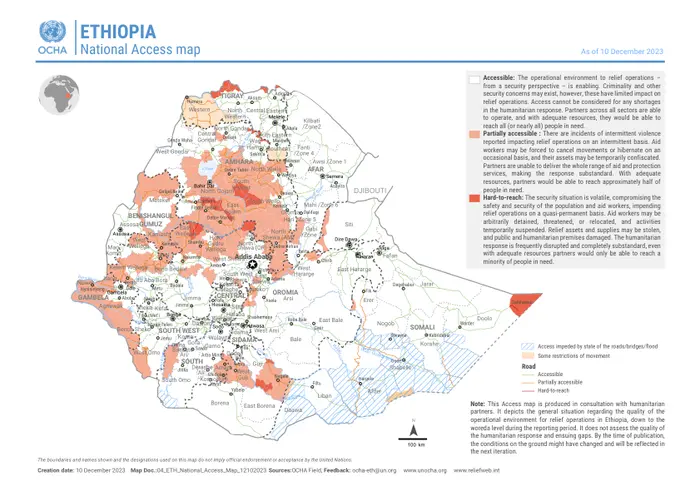 Kuva 1. Humanitaariset pääsyrajoitteet Etiopiassa 10.12.2023. Lähde: OCHA 10.12.2023.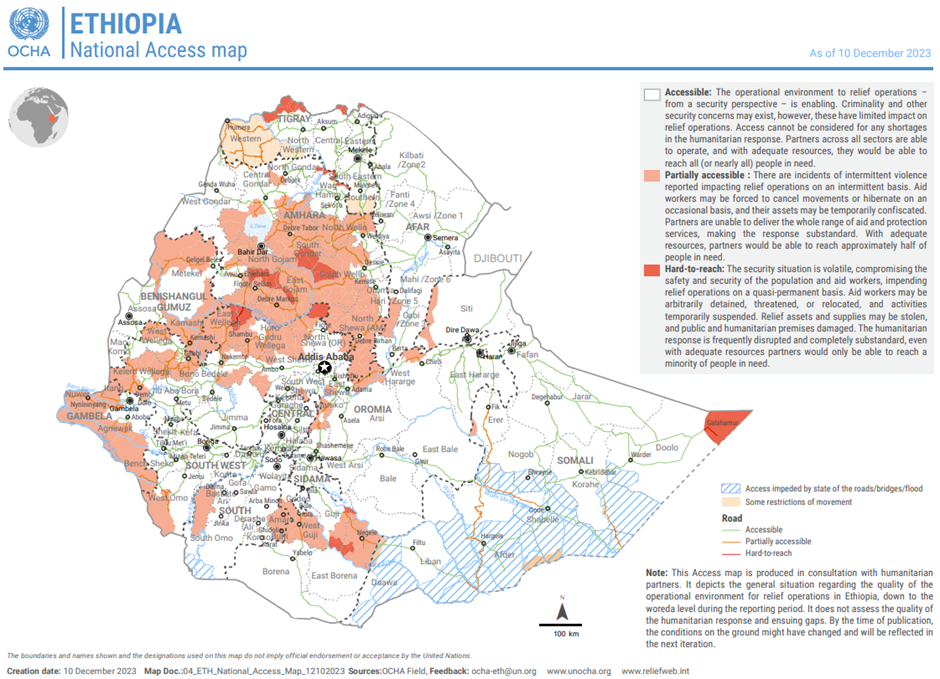 LähteetACAPS2.11.2023. Ethiopia. Gender analysis: roles and needs in humanitarian crises. https://www.acaps.org/fileadmin/Data_Product/Main_media/20231102_ACAPS_Thematic_Report_Ethiopia_Gender_Analysis_Roles_and_Needs_in_Humanitarian_Crises.pdf (käyty 19.3.2024).18.4.2023. Ethiopia. Key drought developments to watch in Afar, SNNP, Somali, and southern and eastern Oromia regions. https://www.acaps.org/fileadmin/Data_Product/Main_media/20230418_acaps_thematic_report_ethiopia_key_drought_developments_to_watch_in_afar_snnp_somalisouthern_and_eastern_oromia_regions.pdf (käyty 13.3.2024).7.2.2023. Ethiopia. Impact of drought: Oromia and Somali regions. https://www.acaps.org/fileadmin/Data_Product/Main_media/20230207_acaps_thematic_report_horn_of_africa_analysis_ethiopia_impact_of_drought_oromia_and_somali_regions.pdf (käyty 13.3.2024).ACLED (Armed Conflict Location & Event Data Project) 14.4.2024. Political Violence in Ethiopia (6 April 2023 - 12 April 2024). https://epo.acleddata.com/ (käyty 17.4.2024).8.3.2024. Ethiopia Realtime Data 1.1.2022-31.12.2023. https://acleddata.com/data-export-tool/ (käyty 18.3.2024).29.11.2023. Fatalities. Uses and limitations of ACLED data. https://acleddata.com/knowledge-base/faqs-acled-fatality-methodology/ (käyty 18.3.2024).[päiväämätön] a. About ACLED. https://acleddata.com/about-acled/ (käyty 18.3.2024).[päiväämätön] b. Conflict Exposure Calculator. https://acleddata.com/conflict-exposure/#calculator (käyty 12.4.2024).Addis Standard 13.3.2024. Feature: IDPs in Western Oromia face challenges as authorities expedite return programs amid absence of essential infrastructure.  https://addisstandard.com/feature-idps-in-western-oromia-face-challenges-as-authorities-expedite-return-programs-amid-absence-of-essential-infrastructure/ (käyty 2.4.2024).11.3.2024. In-depth: Threats on wheels: Ethiopia's transportation sector faces escalating attacks by armed groups, gov't forces. https://addisstandard.com/in-depth-threats-on-wheels-ethiopias-transportation-sector-faces-escalating-attacks-by-armed-groups-govt-forces/ (käyty 18.3.2024). 1.3.2024. In-depth: Silent Suffering: Tales of gender-based violence echo across conflict hit Western Oromia. https://addisstandard.com/in-depth-silent-suffering-tales-of-gender-based-violence-echo-across-conflict-hit-western-oromia/ (käyty 18.3.2024).12.1.2024. Editorial: Drone strikes inflicting immeasurable civilian casualties in Oromia, Amhara regions. Army must employ maximum restraint. https://addisstandard.com/editorial-drone-strikes-inflicting-immeasurable-civilian-casualties-in-oromia-amhara-regions-army-must-employ-maximum-restraint/ (käyty 18.3.2024).26.12.2023. News: Drone strike in Oromia’s Kombolcha district results in eight deaths, three injuries. https://addisstandard.com/news-drone-strike-in-oromias-kombolcha-district-results-in-eight-deaths-three-injuries/ (käyty 19.3.2024).1.12.2023. News: 45 believers killed in two separate attacks in Arsi and Kellem Wollega zones, Oromia region.  https://addisstandard.com/news-45-believers-killed-in-two-separate-attacks-in-arsi-and-kellem-wollega-zones-oromia-region/ (käyty 19.3.2024).2.11.2023. News: Ethiopian Human Rights Council raises concern over alarming surge in abductions, attacks in Oromia region. https://addisstandard.com/news-ethiopian-human-rights-council-raises-concern-over-alarming-surge-in-abductions-attacks-in-oromia-region/ (käyty 18.3.2024).1.11.2023. In-depth: IDPs in Western Oromia suffer from lack of aid, forced returns amid volatile security. https://addisstandard.com/in-depth-idps-in-western-oromia-suffer-from-lack-of-aid-forced-returns-amid-volatile-security/ (käyty 18.3.2024).26.10.2023. Analysis: Rising abductions for ransom threaten human security in conflict hit areas, Oromia region. https://addisstandard.com/analysis-rising-abductions-for-ransom-threaten-human-security-in-conflict-hit-areas-oromia-region/ (käyty 18.3.2024).18.10.2023. News Analysis: Malaria wreaks havoc in conflict-hit Oromia, at least 45 die in West Wollega zone alone.  https://addisstandard.com/news-analysis-malaria-wreaking-havoc-in-conflict-hit-western-oromia-at-least-45-people-died-in-west-wollega-zone/ (käyty 20.3.2024).13.10.2023. News: Drone attacks coinciding with Irreechaa result in a dozen of fatalities in West Oromia.  https://addisstandard.com/news-drone-attacks-coinciding-with-irreechaa-result-in-dozen-of-fatalities-in-west-oromia/ (käyty 19.3.2024).5.10.2023. News: Hunger, homelessness plague internally displaced people in Western Oromia. https://addisstandard.com/news-hunger-homelessness-plague-internally-displaced-people-in-western-oromia/ (käyty 18.3.2024).21.9.2023. News: Several killed, many injured in fresh clashes in Babile near Oromia, Somali regions border. https://addisstandard.com/news-several-killed-many-injured-in-fresh-clashes-in-babile-near-oromia-somali-regions-border/ (käyty 19.3.2024). 22.6.2023. News: Gov’t forces accused of executing four in Ambo, two in Guji, Oromia region on suspicion of supporting OLA. https://addisstandard.com/news-govt-forces-accused-of-executing-four-in-ambo-two-in-guji-oromia-region-on-suspicion-of-supporting-ola/ (käyty 19.3.2024).10.6.2023. News: Militants kill at least five, wound several people in renewed attacks in Western Oromia. https://addisstandard.com/news-militants-kill-at-least-five-wound-several-people-in-renewed-attacks-in-western-oromia/ (käyty 19.3.2024). 1.6.2023. In-depth Analysis: Why resolving war in Oromia through peace talks is long overdue. https://addisstandard.com/in-depth-analysis-why-resolving-war-in-oromia-through-peace-talks-is-long-overdue/ (käyty 18.3.2024).17.3.2023. News: Fresh clashes near Oromia, Somali regions border claim lives, Oromia gov’t dismisses allegations. https://addisstandard.com/news-fresh-clashes-near-oromia-somali-regions-border-claim-lives-oromia-govt-dismisses-allegation-of-security-forces-involvement/ (käyty 19.3.2024).11.3.2023. News: Sidama region says recent deadly violence near bordering West Arsi, Oromia region neither border dispute nor ethnic clash.  https://addisstandard.com/news-sidama-region-says-recent-deadly-violence-near-bordering-west-arsi-oromia-region-neither-border-dispute-nor-ethnic-clash/ (käyty 19.3.2024). 8.3.2023. News: OPA says people in Borana zone dying of hunger, treatable conditions as health impact of prolonged drought gets severe.  https://addisstandard.com/news-opa-says-people-in-borana-zone-dying-of-hunger-treatable-conditions-as-health-impact-of-prolonged-drought-gets-severe/ (käyty 20.3.2024).23.2.2023. Commentary: Unresolved IDP crisis, alarming lack of basic healthcare causing suffering in conflict affected parts of Oromia – OPA. https://addisstandard.com/commentary-unresolved-idp-crisis-alarming-lack-of-basic-healthcare-causing-suffering-in-conflict-affected-parts-of-oromia-opa/ (käyty 18.3.2024).15.2.2023. News: At least 50 killed on IDPs shelter in East Wollega, attack blamed on Oromo rebels; eight more killed by federal forces accused of links with rebels: Rights Commission. https://addisstandard.com/news-at-least-50-killed-on-idps-in-east-wollega-attack-blamed-on-oromo-rebels-eight-more-killed-by-federal-forces-accused-of-links-with-rebels-rights-commission/ (käyty 19.3.2024).11.2.2023. News: Ethiopian rights commission says eight people killed in Shashemene, security forces applied “excessive use of force”. https://addisstandard.com/news-ethiopian-rights-commission-says-eight-people-killed-in-shashemene-security-forces-applied-excessive-use-of-force/ (käyty 19.3.2024).11.1.2023. News: OLA fighters break into prison, set hundreds of detainees free in West Guji Zone, Southern Oromia. https://addisstandard.com/news-ola-fighters-break-into-prison-set-hundreds-of-detainees-free-in-west-guji-zone-southern-oromia/ (käyty 19.3.2024).3.1.2023a. News: Army threatens to eradicate Oromo armed group, again, claims success in liberating villages. https://addisstandard.com/news-army-threatens-to-eradicate-oromo-armed-group-again-claims-success-in-liberating-villages/ (käyty 19.3.2024).3.1.2023b. In-depth: Oromia’s makeshift prisons where “there are neither rights nor humanity”: testimonies of former prisoners. https://addisstandard.com/in-depth-oromias-makeshift-prisons-where-there-are-neither-rights-nor-humanity-testimonies-of-former-prisoners/ (käyty 20.3.2024).8.12.2022a. News Analysis: Civilians subjected to “grave violation of human rights” in clashes, attacks by armed groups, gov’t security forces operating in Oromia – EHRC. https://addisstandard.com/news-analysis-civilians-subjected-to-grave-violation-of-human-rights-in-clashes-attacks-by-armed-groups-govt-security-forces-operating-in-oromia-ehrc/ (käyty 18.3.2024).8.12.2022b. News: More than 30,000 civilians displaced from violence hit East Wollega districts endure dire humanitarian crisis. https://addisstandard.com/news-more-than-30000-civilians-displaced-from-violence-hit-east-wollega-districts-endure-dire-humanitarian-crisis/ (käyty 18.3.2024).6.12.2022. News: Protests erupt across Oromia after latest violence in East Wollega, OLF calls on Oromos to “defend” themselves. https://addisstandard.com/news-protests-erupt-across-oromia-after-latest-violence-in-east-wollega-olf-calls-on-oromos-to-defend-themselves/ (käyty 18.3.2024).3.12.2022. News: District court judge, dozens of civilians killed, entire residents of a district displaced in attacks blamed on “Fano militants” in East Wollega.  https://addisstandard.com/news-district-court-judge-dozens-of-civilians-killed-entire-residents-of-a-district-displaced-in-attacks-blamed-on-fano-militants-in-east-wollega/ (käyty 18.3.2024).14.11.2022. News: Evangelical Church condemns killing of dozens of its worshipers in East, West Wollega, expresses dismay on government. https://addisstandard.com/news-evangelical-church-condemns-killing-of-dozens-of-its-worshipers-in-east-west-wollega-expresses-dismay-on-government/ (käyty 19.3.2024).11.11.2022. News: More airstrikes kill dozens in Mendi, West Wollega; mounting civilian causalities draw outcry. https://addisstandard.com/news-more-airstrikes-kill-dozens-in-mendi-west-wallaga-mounting-civilian-causalities-draw-outcry/ (käyty 19.3.2024).9.11.2022. News: Civilians killed following intense fighting between rebel group, government forces in Nekemte, western Oromia region.  https://addisstandard.com/news-civilians-killed-following-intense-fighting-between-rebel-group-government-forces-in-nekemte-western-oromia-region/ (käyty 19.4.2024).25.10.2022. News: Residents say drone strike killed dozens of civilians in West Shewa, Oromia region; OLF, OFC condemn relentless airstrikes across Oromia.  https://addisstandard.com/news-residents-say-drone-strike-killed-dozens-of-civilians-in-west-shewa-oromia-region-olf-ofc-condemn-relentless-airstrikes-across-oromia/ (käyty 19.3.2024).22.10.2022. News: At least 30 people killed in an attacks blamed on “Fano militants” in East Wollega zone of Oromia region: local official. https://addisstandard.com/news-at-least-30-people-killed-in-an-attacks-blamed-on-fano-militants-in-east-wollega-zone-of-oromia-region-local-official-2/ (käyty 18.3.2024).13.10.2022. Analysis: Eastern Oromia residents agonize from fresh mass detention, forced conscription; zonal officials deny multiple accounts. https://addisstandard.com/analysis-eastern-oromia-residents-agonize-from-fresh-mass-detention-forced-conscription-zonal-officials-deny-multiple-accounts/ (käyty 20.3.2024).23.8.2022. Ethiopia: In-Depth Analysis - 'Historical Decision' On Addis Abeba, Oromia Special Zone Administrative Demarcation: Answers to Old Questions or More Questions? Saatavilla: https://allafrica.com/stories/202208250043.html (käyty 17.4.2024).AFP (Agence France-Presse) / Nation 22.11.2022. Ethiopia's other war: The shadowy Oromia conflict. https://nation.africa/africa/news/-ethiopia-s-other-war-the-shadowy-oromia-conflict-4029110 (käyty 19.3.2024).AFP (Agence Frace-Presse) / VoA (Voice of America) 6.12.2023. Over 50 Civilians Killed in Ethiopia Attacks: Rights Body. https://www.voanews.com/a/over-50-civilians-killed-in-ethiopia-attacks-rights-body/7386566.html (käyty 20.3.2024).AP (The Associated Press) News 13.12.2023. Ethiopia arrests former peace minister over alleged links to an outlawed rebel group. https://apnews.com/article/ethiopia-peace-minister-fired-ola-rebels-6bf55a6d9096e15662c38bd16b03d11c (käyty 20.3.2024).AP (The Associated Press) News / Anna, Cara 14.12.2022. As Tigray calms, Ethiopia sees growing conflict in Oromia. https://apnews.com/article/politics-africa-ethiopia-abiy-ahmed-d84fd5202c0008559026529d08e7f6dd (käyty 18.3.2024).26.10.2022. Witnesses: Drone strikes in Ethiopia’s Oromia kill civilians.  https://apnews.com/article/africa-kenya-ethiopia-government-and-politics-14d22a310b1580983b2c0668b652a45f (käyty 19.3.2024).BBC (British Broadcasting Corporation) 16.8.2023. Why Ethiopia's Amhara militiamen are battling the army. https://www.bbc.com/news/world-africa-66496137 (käyty 19.3.2024).BBC (British Broadcasting Corporation) / Etana, Ameyu 18.12.2022. Ethiopia’s PM sees OLA rebellion grow in his own backyard. https://www.bbc.com/news/world-africa-63710783 (käyty 25.3.2024).Capital (Ethiopia) / Kassahun, Daniel 31.12.2023. Decoding the patterns of drone strikes in Ethiopia. https://www.pressreader.com/ethiopia/capital-ethiopia-9yvj/20231231/281702619538262 (käyty 18.3.2024).EHRC (Ethiopian Human Rights Commission) 18.8.2023. Annual Ethiopia Human Rights Situation Report. https://ehrc.org/download/executive-summary-ethiopia-annual-human-rights-situation-report-june-2022-june-2023/ (käyty 8.4.2024).EPO (Ethiopia Peace Observatory) 15.3.2024. Political Violence in Ethiopia (9 March 2023 - 15 March 2024). https://epo.acleddata.com/ (käyty 21.3.2024).19.1.2024. EPO December 2023 Monthly. The Fano insurgency: main hurdles to unifying Fano. https://epo.acleddata.com/2024/01/19/epo-december-2023-monthly-the-fano-insurgency-main-hurdles-to-unifying-fano/ (käyty 4.3.2024).18.1.2024. EPO weekly update (18 January 2024). https://epo.acleddata.com/2024/01/18/epo-weekly-update-18-january-2024/ (käyty 22.3.2024).14.12.2023. EPO November 2023 Monthly: An evolving conflict environment in Oromia. https://epo.acleddata.com/2023/12/14/epo-november-2023-monthly-an-evolving-conflict-environment-in-oromia/ (käyty 4.3.2024).13.12.2023. EPO Weekly: 2-8 December 2023. https://epo.acleddata.com/2023/12/13/epo-weekly-2-8-december-2023/ (käyty 5.3.2024).6.12.2023. EPO weekly: 25 November-1 December 2023. https://epo.acleddata.com/2023/12/06/epo-weekly-25-november-1-december-2023/ (käyty 22.3.2024).29.11.2023. EPO weekly: 18-24 November 2023. https://epo.acleddata.com/2023/11/29/epo-weekly-18-24-november-2023/ (käyty 22.3.2024).22.11.2023. EPO October 2023 Monthly: Ethiopia’s international relations. https://epo.acleddata.com/2023/11/22/epo-october-2023-monthly-ethiopias-international-relations/ (käyty 4.3.2024).12.10.2023. EPO September 2023 Monthly: Multiple coinciding conflicts and Ethiopia’s rank in the ACLED Conflict Index. https://epo.acleddata.com/2023/10/12/epo-september-2023-monthly-multiple-coinciding-conflicts-and-ethiopias-rank-in-the-acled-conflict-index/ (käyty 4.3.2024).29.9.2023. Western Oromia conflict. https://epo.acleddata.com/western-oromia-conflict/ (käyty 6.3.2024).8.9.2023. EPO August 2023 Monthly: Conflict in Amhara Region. https://epo.acleddata.com/2023/09/08/epo-august-2023-monthly-conflict-in-amhara-region/ (käyty 4.3.2024).24.8.2023. EPO July 2023 Monthly: Local officials face a heightened risk of attack in Amhara Region. https://epo.acleddata.com/2023/08/24/epo-july-2023-monthly-local-officials-face-a-heightened-risk-of-attack-in-amhara-region/ (käyty 4.3.2024).10.8.2023. EPO Weekly 29 July – 4 August 2023. https://epo.acleddata.com/2023/08/10/epo-weekly-29-july-4-august-2023/ (käyty 5.3.2024).12.7.2023. EPO June 2023 Monthly: Political violence declines in Amhara Region following government crackdown. https://epo.acleddata.com/2023/07/12/epo-june-2023-monthly-political-violence-declines-in-amhara-region-following-government-crackdown/ (käyty 4.3.2024).5.7.2023. EPO Weekly: 24-30 June 2023. https://epo.acleddata.com/2023/07/05/epo-weekly-24-30-june-2023/ (käyty 5.4.2024).22.6.2023. EPO May Monthly: Violence returns to Oromia despite attempted peace talks. https://epo.acleddata.com/2023/06/22/epo-may-2023-monthly-violence-returns-to-oromia-despite-attempted-peace-talks/ (käyty 4.3.2024).20.6.2023. EPO Weekly: 10-16 June 2023. https://epo.acleddata.com/2023/06/20/epo-weekly-10-16-june-2023/ (käyty 5.3.2024).6.5.2023. EPO April 2023 Monthly: Volatility in Amhara Region while the rest of the country stabilizes. https://epo.acleddata.com/2023/05/06/epo-april-2023-monthly-volatility-in-amhara-region-while-the-rest-of-the-country-stabilizes/ (käyty 4.3.2024).5.4.2023. EPO March 2023 Monthly: Political violence trends decline amid opportunities for peace. https://epo.acleddata.com/2023/04/05/epo-march-2023-monthly-political-violence-trends-decline-amid-opportunities-for-peace/ (käyty 4.3.2024).8.3.2023. EPO February 2023 Monthly: Religious disputes and government involvement in Ethiopia. https://epo.acleddata.com/2023/03/08/epo-february-2023-monthly-religious-disputes-and-government-involvement-in-ethiopia/ (käyty 4.3.2024).8.2.2023. EPO January 2023 Monthly: The information landscape in Ethiopia. https://epo.acleddata.com/2023/02/08/epo-january-2023-monthly-the-information-landscape-in-ethiopia/ (käyty 4.3.2024).12.1.2023. EPO December 2023 Monthly: Conflict expands in Oromia Region. https://epo.acleddata.com/2023/01/12/epo-december-2022-monthly-conflict-expands-in-oromia-region/ (käyty 4.3.2024).11.1.2023. EPO Weekly: 10 December 2022-6 January 2023. https://epo.acleddata.com/2023/01/11/epo-weekly-10-december-2022-6-january-2023/ (käyty 5.3.2024).7.12.2022. EPO Monthly: November 2022. https://epo.acleddata.com/2022/12/07/epo-monthly-november-2022/ (käyty 4.3.2024).15.11.2022. EPO Weekly: 5-11 November 2022. https://epo.acleddata.com/2022/11/15/epo-weekly-5-11-november-2022/ (käyty 5.3.2024).9.11.2022. EPO Monthly: October 2022. https://epo.acleddata.com/2022/11/09/epo-monthly-october-2022/ (käyty 4.3.2024).19.4.2022. EPO Weekly: 9-5 April 2022. https://epo.acleddata.com/2022/04/19/epo-weekly-9-15-april-2022/ (käyty 20.3.2024).[päiväämätön] a. Oromia region. https://epo.acleddata.com/oromia/ (käyty 17.4.2024).[päiväämätön] b. Actor profiles. https://epo.acleddata.com/actor-profiles/#1622661802591-0e52a034-00f0 (käyty 17.4.2024).Ethiopian Airlines [päiväämätön]. Ethiopian Airlines Domestic Destinations. https://www.ethiopianairlines.com/aa/book/network/domestic (käyty 17.4.2024).Freedom House 2024. Freedom in the World 2024. Ethiopia. https://freedomhouse.org/country/ethiopia/freedom-world/2024 (käyty 17.3.2024).Global Protection Cluster 21.4.2023. Ethiopia National Access Map and Protection Cluster People in Need and Targeted. https://www.globalprotectioncluster.org/sites/default/files/2023-04/230421_access_map_ethiopiapdf.pdf (käyty 12.3.2024).The Guardian / Harter, Fred 23.1.2024. ‘This is a pandemic’: Ethiopia’s Oromia region gripped by surge in kidnappings. https://www.theguardian.com/global-development/2024/jan/23/im-scared-to-leave-addis-ababa-ethiopias-oromia-region-gripped-by-kidnapping-pandemic (käyty 18.3.2024).Health Cluster 1.12.2023. Ethiopia Health Cluster Bulletin (November 2023). Saatavilla: https://reliefweb.int/report/ethiopia/ethiopia-health-cluster-bulletin-november-2023 (käyty 12.4.2024).HRW (Human Rights Watch) 2024. Ethiopia. Events of 2023. https://www.hrw.org/world-report/2024/country-chapters/ethiopia (käyty 18.3.2024).24.7.2023. Ethiopia: Oromo Opposition Figures Held Despite Court Orders. https://www.hrw.org/news/2023/07/24/ethiopia-oromo-opposition-figures-held-despite-court-orders (käyty 18.3.2024).2023. Ethiopia. Events of 2022. https://www.hrw.org/world-report/2023/country-chapters/ethiopia (käyty 18.3.2024).ICG (International Crisis Group)2024. CrisisWatch. https://www.crisisgroup.org/crisiswatch/database?location%5B%5D=116&crisis_state=&created=custom&from_month=1&from_year=2024&to_month=3&to_year=2024 (käyty 7.3.2024).16.11.2023. Ethiopia’s Ominous New War in Amhara. https://www.crisisgroup.org/africa/horn-africa/ethiopia/b194-ethiopias-ominous-new-war-amhara (käyty 5.3.2024).2023. CrisisWatch. https://www.crisisgroup.org/crisiswatch/database?location%5B%5D=116&crisis_state=&created=custom&from_month=1&from_year=2023&to_month=1&to_year=2024 (käyty 7.3.2024). 2022. CrisisWatch. https://www.crisisgroup.org/crisiswatch/database?location%5B%5D=116&crisis_state=&created=custom&from_month=10&from_year=2022&to_month=1&to_year=2023 (käyty 7.3.2024).ICRC (International Committee of the Red Cross) 22.6.2023. Ethiopia: Healthcare crisis in Oromia excarbated by massive displacement. https://www.icrc.org/en/document/ethiopia-healthcare-crisis-oromia-exacerbated-massive-displacement (käyty 15.3.2024).Insecurity Insight 12/2022. Explosive Weapon Use. The Use of Air-delivered Munitions in the Context of Humanitarian Action in Ethiopia, with Focus on Drones. https://insecurityinsight.org/wp-content/uploads/2022/12/Ethiopia-The-Use-of-Air-delivered-Munitions-in-the-Context-of-Humanitarian-Action-in-Ethiopia-with-a-Focus-on-Drones.pdf (käyty 6.3.2024).IOM (International Organization for Migration) 20.12.2023. DTM Ethiopia — National Displacement Report 17 (August - September 2023). https://dtm.iom.int/reports/ethiopia-national-displacement-report-17-august-september-2023 (käyty 19.4.2024).25.9.2023. A Region on the Move 2022: East and Horn of Africa. https://eastandhornofafrica.iom.int/sites/g/files/tmzbdl701/files/documents/2023-09/pub2023-044-r-on-the-move-2022-eha.pdf (käyty 15.3.2024).ISS (Institute for Security Studies) / Yusuf, Semir 11/2022. Ethiopia’s democratic predicaments. State–society dynamics and the balance of power. https://issafrica.s3.amazonaws.com/site/uploads/mono209-2.pdf (käyty 19.3.2024).Landinfo 24.2.2023. Etiopia: Væpnet konflikt og politisk opposisjon i Oromia. https://landinfo.no/wp-content/uploads/2023/02/Etiopia-temanotat-Vaepnet-konflikt-og-politisk-opposisjon-i-Oromia-24022023.pdf (käyty 25.3.2024).Logistics Cluster 22.6.2021. Ethiopia - Logistics Overview Map, June 2020. https://logcluster.org/document/ethiopia-logistics-overview-map-june-2020 (käyty 17.4.2024).Maahanmuuttovirasto / Maatietopalvelu 2.11.2022. Etiopia / Etiopian yleinen ja humanitaarinen tilanne; Addis Abeban, Amharan ja Oromian yleinen- ja turvallisuustilanne. Saatavilla Tellus-maatietokannassa.Netherlands Ministry of Foreign Affairs 31.1.2024. General Country of Origin Information Report on Ethiopia. January 2024. https://www.government.nl/ministries/ministry-of-foreign-affairs/documents/directives/2024/01/31/general-country-of-origin-information-report-on-ethiopia (käyty 22.3.2024).New Lines Magazine / Zelalem, Zecharias & Jelan, Bileh 26.12.2022. Evidence of Drone Strikes Inside Civilian Areas in Ethiopia. https://newlinesmag.com/reportage/evidence-of-drone-strikes-against-civilian-areas-in-ethiopia/ (käyty 7.3.2024).Stratfor 24.4.2023. Ethiopia: Government and OLA Begin Negotiations. https://worldview.stratfor.com/situation-report/ethiopia-government-and-ola-begin-negotiations [edellyttää kirjautumista] (käyty 7.3.2024).TNH (The New Humanitarian) / Harter, Fred 5.3.2024. ‘Horrific’ civilian toll as Ethiopia turns to combat drones to quell local insurgencies. https://www.thenewhumanitarian.org/feature/2024/03/05/horrific-civilian-toll-ethiopia-combat-drones-local-insurgencies (käyty 7.3.2024).12.1.2023. As violence subsides in Tigray, Ethiopia’s Oromia conflict flares. https://www.thenewhumanitarian.org/news-feature/2023/01/12/Ethiopia-Oromia-conflict-OLA (käyty 7.3.2024).OCHA (UN Office for the Coordination of Humanitarian Affairs)1.3.2024. Ethiopia - Situation Report, 1 Mar 2024. Saatavilla: https://reliefweb.int/report/ethiopia/ethiopia-situation-report-1-mar-2024 (käyty 12.3.2024).02/2024. Ethiopia Humanitarian Needs Overview 2024. https://www.unocha.org/publications/report/ethiopia/ethiopia-humanitarian-needs-overview-2024-february-2024 (käyty 15.3.2024).10.1.2024. Ethiopia - Situation Report, 10 Jan 2024. Saatavilla: https://reliefweb.int/report/ethiopia/ethiopia-situation-report-10-jan-2024 (käyty 12.3.2024).18.12.2023. Ethiopia: Oct-Nov-Dec rainy season - Flash Update 1 - As of 18 December 2023. Saatavilla: https://reliefweb.int/report/ethiopia/ethiopia-oct-nov-dec-rainy-season-flash-update-1-18-december-2023 (käyty 12.3.2024).10.12.2023. Ethiopia - National Access Map (As of 10 December 2023). Saatavilla: https://reliefweb.int/map/ethiopia/ethiopia-national-access-map-10-december-2023 (käyty 4.4.2024).1.12.2023. Ethiopia - Situation Report, 1 Dec 2023. Saatavilla: https://reliefweb.int/report/ethiopia/ethiopia-situation-report-1-dec-2023 (käyty 12.3.2024).15.11.2023. Ethiopia: Floods Flash Update #2, As of 15 November 2023. Saatavilla: https://reliefweb.int/report/ethiopia/ethiopia-floods-flash-update-2-15-november-2023 (käyty 12.3.2024).31.10.2023. Ethiopia - Situation Report, 31 Oct 2023. Saatavilla: https://reliefweb.int/report/ethiopia/ethiopia-situation-report-31-oct-2023 (käyty 12.3.2024).9.10.2023. Ethiopia - Situation Report, 9 Oct 2023. Saatavilla: https://reliefweb.int/report/ethiopia/ethiopia-situation-report-9-oct-2023 (käyty 11.3.2024).7.9.2023. Ethiopia - Situation Report, 7 Sep 2023. Saatavilla: https://reliefweb.int/report/ethiopia/ethiopia-situation-report-7-sep-2023 (käyty 11.3.2024).25.8.2023. Ethiopia - Situation Report, 25 Aug 2023. Saatavilla: https://reliefweb.int/report/ethiopia/ethiopia-situation-report-25-aug-2023 (käyty 11.3.2024).4.8.2023. Ethiopia - Situation Report, 4 Aug 2023. Saatavilla: https://reliefweb.int/report/ethiopia/ethiopia-situation-report-4-aug-2023 (käyty 11.3.2024).27.7.2023. Ethiopia - Situation Report, 27 Jul 2023. Saatavilla: https://reliefweb.int/report/ethiopia/ethiopia-situation-report-27-jul-2023 (käyty 11.3.2024).14.7.2023. Ethiopia - Situation Report, 14 Jul 2023. Saatavilla: https://reliefweb.int/report/ethiopia/ethiopia-situation-report-14-jul-2023 (käyty 11.3.2024).14.6.2023. Ethiopia - Situation Report, 14 Jun 2023. Saatavilla: https://reliefweb.int/report/ethiopia/ethiopia-situation-report-14-jun-2023 (käyty 11.3.2024).29.5.2023. Ethiopia - Situation Report, 29 May 2023. Saatavilla: https://reliefweb.int/report/ethiopia/ethiopia-situation-report-29-may-2023 (käyty 11.3.2024).18.5.2023. Ethiopia - Situation Report, 18 May 2023. Saatavilla: https://reliefweb.int/report/ethiopia/ethiopia-situation-report-18-may-2023 (käyty 11.3.2024).12.5.2023. Ethiopia: Floods Flash Update, As of 12 May 2023. Saatavilla: https://reliefweb.int/report/ethiopia/ethiopia-floods-flash-update-12-may-2023 (käyty 11.3.2024).24.4.2023. Ethiopia - Situation Report, 24 Apr 2023. Saatavilla: https://reliefweb.int/report/ethiopia/ethiopia-situation-report-24-apr-2023 (käyty 11.3.2024).3.4.2023. Ethiopia - Situation Report, 03 Apr 2023. Saatavilla: https://reliefweb.int/report/ethiopia/ethiopia-situation-report-03-apr-2023 (käyty 11.3.2024).20.3.2023. Ethiopia - Situation Report, 30 Mar 2023. Saatavilla: https://reliefweb.int/report/ethiopia/ethiopia-situation-report-20-mar-2023 (käyty 11.3.2024).10.3.2023. Ethiopia: Drought Situation Update #1 - As of 10 March 2023. Saatavilla: https://reliefweb.int/report/ethiopia/ethiopia-drought-situation-update-1-10-march-2023 (käyty 11.3.2024).2.2.2023. Ethiopia - Situation Report, 2 Feb 2023. Saatavilla: https://reliefweb.int/report/ethiopia/ethiopia-situation-report-2-feb-2023 (käyty 11.3.2024).18.1.2023. Ethiopia - Situation Report, 18 Jan 2023. Saatavilla: https://reliefweb.int/report/ethiopia/ethiopia-situation-report-18-jan-2023 (käyty 11.3.2024).5.1.2023. Ethiopia - Situation Report, 5 Jan 2023. Saatavilla: https://reliefweb.int/report/ethiopia/ethiopia-situation-report-5-jan-2023 (käyty 11.3.2024).15.12.2022. Ethiopia – Situation Report, 15 Dec 2022. Saatavilla: https://reliefweb.int/report/ethiopia/ethiopia-situation-report-15-dec-2022 (käyty 11.3.2024).6.12.2022. Ethiopia – Situation Report, 6 Dec 2022. Saatavilla: https://reliefweb.int/report/ethiopia/ethiopia-situation-report-6-dec-2022 (käyty 11.3.2024).17.11.2022. Ethiopia - Situation Report, 17 Nov 2022. Saatavilla: https://reliefweb.int/report/ethiopia/ethiopia-situation-report-17-nov-2022 (käyty 11.3.2024).9.11.2022. Ethiopia: Access Snapshot, Oromia region (south-west) (As of 31 October 2022). Saatavilla: https://reliefweb.int/report/ethiopia/ethiopia-access-snapshot-oromia-region-south-west-31-october-2022 (käyty 2.4.2024).23.10.2020. Ethiopia: Administrative map (as of October 2020). Saatavilla: https://reliefweb.int/map/ethiopia/ethiopia-administrative-map-october-2020 (käyty 17.4.2024).OLLAA (Oromo Legacy Leadership & Advocacy Association) 12.5.2023. Between a Rock And a Hard Place. https://ollaa.org/between-a-rock-and-a-hard-place/ (käyty 19.3.2024).RVI / Abebe, Damena 03/2023. Conflict trend analysis: Western Oromia, March 2023. https://riftvalley.net/wp-content/uploads/2023/05/RVI-2023.03.14-Western-Oromia_Conflict-Trend-Report.pdf (käyty 7.3.2024).SWP (Stiftung Wissenscaft und Politik) 14.3.2023. Sustaining Peace in Ethiopia. https://www.swp-berlin.org/publications/products/comments/2023C14_EthiopiaPeace.pdf (käyty 6.3.2024).UNHCR (United Nations High Commissioner for Refugees) 11.1.2024. Ethiopia: Refugees and Internally Displaced Persons by Region (As of 31 December 2023). Saatavilla: https://reliefweb.int/report/ethiopia/ethiopia-refugees-and-internally-displaced-persons-region-31-december-2023 (käyty 8.4.2024).29.6.2021. Oromia Regional State. https://help.unhcr.org/kenya/wp-content/uploads/sites/29/2021/06/Oromia-Region_InformationBrochure.pdf (käyty 17.4.2024).UN HRC (United Nations Human Rights Council) 14.9.2023. Report of the International Commission of Human Rights Experts on Ethiopia. A/HRC/54/55. https://www.ohchr.org/sites/default/files/documents/hrbodies/hrcouncil/chreetiopia/A_HRC_54_55_AUV.pdf (käyty 19.3.2024).USDOS (U.S. Department of State) 20.3.2023. 2022 Country Reports on Human Rights Practices: Ethiopia. https://www.state.gov/reports/2022-country-reports-on-human-rights-practices/ethiopia (käyty 4.3.2024).Tietoja vastauksestaMaahanmuuttoviraston maatietopalvelun kyselyvastaus on laadittu noudattaen Euroopan unionin yhteisiä suuntaviivoja lähtömaatiedon tuottamisesta (2008). Vastaus perustuu huolellisesti valittuihin lähteisiin, joista kaikki on listattu vastauksen lähdeluetteloon. Ilmeisiä ja kiistattomia tosiasioita lukuun ottamatta kaikki esitetty tieto on tarkastettu useammasta lähteestä, ellei muuta erikseen mainita. Vastauksessa esitetyt tiedot on hankittu, arvioitu ja käsitelty huolellisesti, vastausajan ollessa rajattu. Vastaus ei kuitenkaan pyri olemaan kaikenkattava, eikä sitä tule pitää yksinään minkään oleskeluluvan, pakolaisaseman tai turvapaikkahakemuksen perusteena. Vaikka jotain tapahtumaa, henkilöä tai organisaatiota ei olisi mainittu vastauksessa, se ei tarkoita, etteikö kyseistä tapahtumaa olisi tapahtunut tai kyseistä henkilöä tai organisaatiota olisi olemassa. Vastaus ei välttämättä edusta Maahanmuuttoviraston virallista kantaa, eikä se ole poliittinen kannanotto tai oikeudellinen arvio.Information on the responseThis response has been compiled by the Country Information Service of the Finnish Immigration Service in accordance with the common EU guidelines for processing country of origin information (2008). The response is based on carefully selected sources of information. All sources used are referenced. With the exception of obvious and indisputable facts, all information presented has been cross-checked from several sources unless stated otherwise. The information provided in the response has been obtained, evaluated and processed carefully within the limited time frame given. However, the response does not aim to be exhaustive, and it should not be considered conclusive as to the merit of any particular claim to a residence permit, refugee status or asylum. Even if a certain event, person or organization is not mentioned in the response, this does not mean that the event has not taken place or that the person or organization does not exist. The response does not necessarily reflect the opinion of the Finnish Immigration Service, and it is not a political statement or a judicial evaluation.